H. CONGRESO DEL ESTADO DE YUCATÁNPRESENTE.El H. Ayuntamiento de Mérida 2021-2024 en ejercicio de la facultad que le confiere el artículo 35, fracción IV, de la Constitución Política y 16 de la Ley de Gobierno del Poder Legislativo, ambas del Estado de Yucatán, y artículo 41, inciso A), fracción II, e inciso C), fracción XI, de la Ley de Gobierno de los Municipios del Estado de Yucatán y bajo la aprobación del Cabildo, presenta la siguiente Iniciativa de reformas a la Ley de Hacienda del Municipio de Mérida, Yucatán, con base a la siguiente:EXPOSICIÓN DE MOTIVOSDe conformidad con lo establecido por el artículo 31, fracción IV, de la Constitución Política de los Estados Unidos Mexicanos, es obligación de los mexicanos, contribuir para los gastos públicos de la Federación, de los Estados, de la Ciudad de México y del Municipio en que residan, de la manera proporcional y equitativa que dispongan las leyes.Una de las principales funciones de un gobierno es satisfacer las necesidades básicas de sus gobernados, y para ello, éste tiene que propiciar las condiciones para generar y allegarse de los recursos suficientes para atender las demandas de la sociedad y las necesidades que se derivan del proceso de desarrollo económico y del bienestar social.Atendiendo a los compromisos de la Administración 2021-2024, el H. Ayuntamiento de Mérida, enfoca sus acciones en mantener un marco jurídico acorde a nuestra realidad socioeconómica, transparente en la rendición de cuentas, garante de los principios constitucionales, mediante un esquema de fortalecimiento de los ingresos de captación directa o propios, con orden, disciplina, equidad y sustento en el gasto, que redunden en obras, propiciando un escenario en el que confluyan el crecimiento económico de la entidad y el bienestar común de los habitantes de nuestro Municipio.Por lo anterior, esta autoridad mantiene la administración pública en constante perfeccionamiento, adecuándola a las necesidades técnicas y humanas de la Entidad, considerando que día a día crece la demanda de los servicios de los ciudadanos, por lo que se requiere la generación de recursos públicos para dotar de dichos servicios a la ciudadanía.En tal sentido, se proponen diversas adecuaciones a la legislación hacendaria, que contribuirán a consolidar el marco normativo-financiero del Municipio de Mérida, otorgándole herramientas para fortalecer el sistema de recaudación que redunde en el saneamiento de las finanzas públicas, la transparencia y la rendición de cuentas y que proporcione mayor certidumbre al contribuyente en cuanto a las contribuciones que debe pagar, cuidando los principios de equidad y proporcionalidad que consagra la Constitución Política de los Estados Unidos Mexicanos, procurando la reorientación del destino de los ingresos públicos hacia la atención de las necesidades más apremiantes de la población.La presente iniciativa de reforma a la Ley de Hacienda del Municipio de Mérida, se elaboró con responsabilidad, de manera objetiva, en apego a los criterios de disciplina y responsabilidad fiscal.    Primeramente, se adiciona un último párrafo al artículo 40, para precisar que el valor de la Unidad de Medida y Actualización a considerarse para efectos de la Ley de Hacienda, será el valor diario establecido por el Instituto Nacional de Estadística y Geografía (INEGI).La Constitución Política de los Estados Unidos Mexicanos, en su artículo 115 establece que los Municipios administrarán libremente su Hacienda, la cual se formará de los rendimientos de los bienes que les pertenezcan, así como de las contribuciones y otros ingresos que las legislaturas establezcan a su favor y en todo caso, percibirán las contribuciones, incluyendo tasas adicionales, que establezcan los Estados sobre la propiedad inmobiliaria.Desde la reforma de 1999, a nuestra Carta Magna, su artículo Quinto Transitorio, faculta a los Municipios para equiparar los valores unitarios de suelo que sirven de base para el cobro de las contribuciones sobre la propiedad inmobiliaria.Por mandato constitucional los valores catastrales deben ser equiparables a los valores de mercado; por lo tanto, la actualización de los mismos se realiza de manera anual dado que la economía es una actividad que siempre está en movimiento. Es preciso señalar que para el año 2021 no se realizó la actualización de valores catastrales debido a la incertidumbre económica derivada de la pandemia por COVID-19; por esta razón, y ante la recuperación acelerada del sector inmobiliario, para el año 2022 se considera actualizar los valores catastrales con el fin de proteger la plusvalía del patrimonio de los meridanos. Así mismo, Mérida se ha convertido en un atractivo para la inversión inmobiliaria por la calidad de vida que ofrece en términos de seguridad, servicios, certeza jurídica, oferta cultural, sustentabilidad y uso de la tecnología, entre otros, por lo que la actualización de la valía territorial permite que sea competitiva con ciudades de condiciones similares. Considerando que la actualización de valores catastrales implica un ejercicio masivo, y tomando como referencia el estudio de valores comerciales del año 2020 elaborado por el Colegio de Valuadores, la propuesta de actualización es únicamente por concepto de la inflación observada para el año 2020 y la proyectada para 2021 determinadas por el Instituto Nacional de Estadística y Geografía (INEGI), manteniendo la valuación al 80% del valor comercial. Cabe señalar que la actualización únicamente contempla el suelo y la construcción nueva.Los impuestos, son las contribuciones establecidas en la Ley de Hacienda del Municipio de Mérida que deben pagar las personas físicas y las morales que se encuentren en las situaciones jurídicas o de hecho, previstas por la misma y que sean distintas a los derechos y contribuciones de mejora, en este contexto, se reforman las tablas contenidas en las fracciones I, II y III, se reforma el párrafo primero y la tabla relativa a plazas comerciales de la fracción IV, se reforman las tablas de la fracción V relativas a Especificaciones y Valores Unitarios de Construcciones Tipo Antiguo (Más de 50 años), Tipo Moderno (Menos de 50 años) y Tipo Industrial,  se reforma la nota 2, se adiciona la nota 6, y se recorre el último párrafo, de la fracción VI, todo del artículo 46.En relación con el principio de proporcionalidad tributaria, se ha sostenido que dicho principio radica en que las contribuciones deben impactar a cada sujeto pasivo en función de su respectiva capacidad económica o manifestación de la riqueza, debiendo aportar una parte justa y adecuada de sus ingresos, utilidades o rendimientos, de tal manera que los contribuyentes que obtengan ingresos elevados tributen en forma cualitativamente superior a los de medianos y reducidos recursos.Por otra parte, la equidad tributaria significa que la ley sitúe a los contribuyentes en una condición de igualdad jurídica, es decir que quienes se encuentran en el mismo supuesto impositivo reciban el mismo trato o consecuencia con relación al tributo.Por ello, las tarifas progresivas propuestas en la siguiente iniciativa, contienen un sistema de rangos basados en un límite inferior, un límite superior, una cuota fija y una tasa marginal aplicable sólo al excedente del límite inferior, lo que permite que las mismas contengan los elementos necesarios para respetar el principio constitucional de proporcionalidad tributaria, pues le corresponde pagar una carga tributaria superior a quien revela mayor capacidad económica y menor, a quien expresa una capacidad económica inferior. En ese sentido, los elementos cuantitativos del Impuesto Predial e Impuesto sobre Adquisición de Inmuebles, como lo son la tasa, factor o tarifa imponible, el método de cálculo idóneo y acorde a la naturaleza especial de dichas contribuciones, que garantizan la eficacia y respeto a los principios constitucionales de proporcionalidad y equidad tributaria, se logra a través del esquema impositivo establecido en las Tarifas Progresivas.Es preciso mencionar que la comprobación de la proporcionalidad del factor aplicable sobre el excedente del límite inferior del Impuesto sobre Adquisición de Inmuebles que se propone en esta reforma es de 0.002; en tanto que la comprobación de la proporcionalidad del factor aplicable sobre el excedente del límite inferior del Impuesto Predial base valor Catastral correspondiente a los 5 rangos que se adicionan a la tarifa es de 0.02.Se agrega que ha sido criterio reiterado de los Tribunales de la Federación, que es necesario que los valores arrojados por las Tarifas Progresivas respeten el principio de proporcionalidad tributaria.Por ello en apego a lo establecido en el artículo 31 fracción IV de la Constitución Política de los Estados Unidos Mexicanos, cumpliendo con los principios de proporcionalidad y equidad tributaria y siendo el  Impuesto Predial y el Impuesto sobre Adquisición de Inmuebles las dos fuentes de ingresos de captación directa más representativas, y dado que son de vital importancia para prestar servicios municipales con la eficiencia y calidad debida, se reforma la tabla correspondiente a la tarifa del impuesto predial base valor catastral contenida en el artículo 47 al adicionar 5 nuevos rangos y se reforma el artículo 60 correspondiente al cálculo del Impuesto sobre Adquisición de Inmuebles al pasar de aplicar una tasa única a una tarifa progresiva.Igualmente, y con el fin de continuar impulsando el fortalecimiento de la Hacienda Pública, propósito fundamental de esta administración, se genera la necesidad de mantener la seguridad de los ciudadanos, mediante el establecimiento de cuotas y tarifas para hacerle frente a los compromisos de ofrecer servicios de calidad y que satisfagan las necesidades y demandas ciudadanas, para ello, es necesario determinar que los servicios tengan un valor justo e intrínsecamente relacionado con el servicio prestado, como consecuencia de esto, se propone actualizar diversos montos de los derechos por los servicios que presta el Ayuntamiento, por medio de mecanismos que faciliten administrativamente su recaudación y además contribuyan al objeto fundamental de la política fiscal de generar los recursos financieros indispensables para el desarrollo adecuado de sus funciones, tal es el caso de la Dirección de Desarrollo Urbano, Dirección de Catastro, Dirección de Servicios Públicos Municipales, Central de Abasto, Dirección de Obras Públicas y Dirección de Gobernación.En ese sentido, se reforma el inciso c), de la fracción IV del artículo 75 para homologar el servicio, a la base del derecho establecida en el numeral 3 de la fracción IV del artículo 76.Se reforma el numeral 3 de la fracción IV, del artículo 76, adicionándose los incisos a), b) y c), para individualizar el importe del derecho para la obtención de la licencia para excavación de zanjas en vialidades dependiendo del supuesto normativo que se trate.Se deroga el numeral 2 de la fracción VI, del artículo 76, esto en virtud de que actualmente no se cobran estos derechos dentro de las licencias de urbanización.Se adiciona el numeral 5 con los incisos a), b) y c) a la fracción VIII del artículo 76, para contemplar la emisión de un dictamen técnico de viabilidad para la instalación subterránea o aérea de ductos o conductores de gas natural, gasolina, diésel y demás derivados del petróleo, ductos o conductores para la explotación de servicios digitales y ductos o conductores de cualquier tipo distintos a los señalados anteriormente, con la finalidad de individualizar el importe del derecho a cubrir en cada supuesto, este dictamen servirá de sustento para obtener la licencia para excavación de zanjas en vialidades.Se adiciona un último párrafo al artículo 80 de esta Ley para hacer referencia a las cuotas que los Organismos Descentralizados o Paramunicipales pueden cobrar por concepto de reproducción de documentos o archivos a los cuales se refiere el artículo 141 de la Ley General de Transparencia y Acceso a la Información Pública.Se reforma el inciso a) de la fracción VI del artículo 89 al adicionarse cinco numerales y un último párrafo, con la finalidad de establecer los rangos de construcción conforme a los cuales se pagarán los derechos establecidos por la elaboración de planos tamaño carta, en virtud de que a mayor superficie de construcción se requieren más recursos humanos y técnicos para proporcionar el servicio, adicionalmente el costo actual ya no es acorde con la situación inmobiliaria del Municipio de Mérida.Se reforman los incisos a) y b) de la fracción VII, del artículo 89 al eliminar el servicio de diligencia por ubicación física, debido a que en su lugar se ofrecerá la diligencia de marcajes, servicio que actualmente se encuentra incluido en dicha fracción, y que proporciona mayor información a los ciudadanos, ya que consiste en un oficio en el que se describen los vértices que delimitan un predio, así como sus medidas, superficie y colindancias como resultado del marcaje efectuado en campo por medio de métodos geodésico-topográficos. Por otro lado, se reforma el costo dado los incrementos en gasolina y otros insumos que se requieren para prestar el servicio.Se reforma la fracción VII, del artículo 95, relativa a la revisión y validación en línea (vía internet) de planos en formato catastral para convertirla en dos incisos, de los cuales el inciso a), conserva la redacción de la actual fracción VII y se adiciona el inciso b) relativo a la validación de planos en línea para la revisión técnica de la documentación de constitución o modificación del régimen de propiedad en condominio. Además dicho inciso b) contiene tres numerales a fin de establecer rangos ya que a mayor número de fracciones o niveles que tenga un condominio más tiempo se invierte en recursos humanos y técnicos. Se reforma el inciso d) de la fracción I, del artículo 98, adicionándole los numerales 1, 2 y 3 de la ley para individualizar el importe del derecho a cubrir por el uso y aprovechamiento de los bienes de dominio público del patrimonio municipal cuando se trate de Ductos o conductores de gas natural, gasolina, diésel y demás derivados del petróleo, ductos o conductores para la explotación de servicios digitales y ductos o conductores de cualquier tipo distintos a los señalados anteriormente. De igual forma se propone adicionar un antepenúltimo párrafo a este artículo para prever la periodicidad del pago del derecho por el uso y aprovechamiento de los bienes de dominio público del patrimonio municipal.Se adiciona la fracción XVII al artículo 101, relativo a Nombramiento de Beneficiario, a efecto de dar cumplimiento a lo establecido en el artículo 50 del Reglamento del Servicio Público de Panteones del Municipio de Mérida vigente.Se reforma el costo de los incisos b) y c) de la fracción I del artículo 102, ya que actualmente el costo de los servicios se encuentra invertido en función a lo que le cuesta al Municipio proporcionar los servicios esto es, el servicio de ambulancia incluye ir por el cuerpo y llevarlo al lugar donde se prepara para el servicio funerario, así como la realización de los trámites correspondientes para inhumar o cremar según sea el caso; en tanto, que el servicio de carroza únicamente consiste en trasladar el cuerpo al lugar donde se realizará el sepelio.Se reforma el artículo 131 de esta Ley, a efectos de señalar el nombre actual de la Dirección de Desarrollo Económico y Turismo, tal como se encuentra en el organigrama vigente aprobado por el H. Cabildo.Se reforman los artículos 133, 134 y 135 para adicionar el objeto, base y tarifa de 3 nuevos servicios orientados a Desarrollos Inmobiliarios ubicados en las comisarías donde el Municipio de Mérida proporcione los servicios de agua potable, dichos servicios son Dictamen de factibilidad de dotación de agua potable a Desarrollos Inmobiliarios ubicados en comisarías del Municipio de Mérida, Dictamen de autorización de proyecto de ampliación de red de agua potable a Desarrollos Inmobiliarios en comisarías del Municipio de Mérida y Dictamen de autorización de modificación de proyecto de ampliación de red de agua potable a Desarrollos Inmobiliarios en comisarías del Municipio de Mérida. Se reforma el primer párrafo del artículo 137; esto, para especificar los plazos en los cuales deben cubrirse los derechos objeto de la sección Décima Séptima, relativa a los derechos por el Servicio de Agua Potable y Drenaje; asimismo, se deroga el último párrafo del artículo 137 en virtud de que el servicio de reconexión no es proporcionado dado que el servicio de agua no puede ser suspendido por adeudar pagos.Se reforma la fracción II del artículo 140, al modificar la periodicidad del pago, así como la cuota establecida con la finalidad de hacerla más accesible a los locatarios.Se deroga el segundo párrafo de la fracción III del artículo 140 ya que actualmente ninguno de los sujetos encuadra en ese supuesto.Se reforma el segundo párrafo y se adiciona un penúltimo párrafo al artículo 141, para precisar el plazo en el cual deben ser cubiertas las cuotas correspondientes a los derechos establecidos en las fracciones II y III del artículo 140 de esta Ley.Se reforma la fracción II del artículo 144-B al cambiar el nombre del servicio proporcionado a Emisión de Dictamen de Riesgo y se adicionan las fracciones III, IV y V al incluir los servicios Emisión de Análisis de Riesgo, Revisión y Registro de Programas Internos de Protección Civil y Emisión de Constancia de Cumplimiento de Requisitos en Materia de Protección Civil. Se reforma la fracción II del artículo 144-C, respecto al nombre del derecho y se adicionan los incisos a), b), c) y d), para establecer rangos en virtud de la complejidad del servicio, según las dimensiones del área a revisar. Asimismo se  adicionan a este mismo artículo las fracciones III, con sus incisos a), b) c) y d); la fracción IV con sus incisos a) y b) y la fracción V con sus incisos a), b), c), d), e) y f), para establecer el costo de los derechos mencionados; esto, en virtud de lo establecido en la Ley de Protección Civil del Estado de Yucatán y al Reglamento de Protección Civil del Municipio de Mérida. Finalmente se adiciona un último párrafo al artículo 144-C, para precisar el momento en el cual se deben pagar los derechos establecidos por los Servicios en materia de Protección Civil.Por estas razones, se propone la presente Iniciativa de Reforma a la Ley de Hacienda del Municipio de Mérida, teniendo como premisas fundamentales: fortalecer los ingresos de captación directa o propios, controlar y mantener finanzas sanas, otorgar certidumbre jurídica y brindar transparencia en el ejercicio del gasto público, de conformidad al proyecto siguiente:REFORMAS A LA LEY DE HACIENDA DEL MUNICIPIO DE MÉRIDA, YUCATÁNDECRETOArtículo Único.- Se adiciona un último párrafo al artículo 40; se reforman las tablas contenidas en las fracciones I, II y III, se reforma el párrafo primero y la tabla relativa a plazas comerciales de la fracción IV, se reforman las tablas relativas a Especificaciones y Valores Unitarios de Construcciones Tipo Antiguo (Más de 50 años), Tipo Moderno (Menos de 50 años) y Tipo Industrial contenidas en la fracción V, se reforma la nota 2, se adiciona la nota 6 y se recorre el último párrafo, de la fracción VI, todo del artículo 46; se reforma la tabla correspondiente a la tarifa del artículo 47; se reforma el artículo 60, se adiciona la tabla correspondiente a la tarifa y se adicionan un último y penúltimo párrafos; se reforma el inciso c) de la fracción IV del artículo 75; se reforma el numeral 3 de la fracción IV y se le adicionan los incisos a), b) y c), se deroga el numeral 2 de la fracción VI, se adiciona el numeral 5 con sus incisos a), b) y c) de la fracción VIII, todos del artículo 76; se adiciona un último párrafo al artículo 80; se reforma el inciso a) y se le adicionan los numerales 1, 2, 3, 4 y 5, asimismo se adiciona un último párrafo al inciso a), de la fracción VI; así como se reforman los incisos a) y b) de la fracción VII, todos del artículo 89; se reforma la fracción VII y se le adicionan el inciso a) y el inciso b), este último con sus numerales 1, 2, y 3 todos del artículo 95; se reforma el inciso d), de la fracción I, y se le adicionan los numerales 1, 2 y 3, así como se adiciona un antepenúltimo párrafo al artículo 98; se adiciona la fracción XVII al artículo 101; se reforman los incisos b) y c) de la fracción I del artículo 102; se reforma el artículo 131; se reforma el artículo 133; se adicionan las fracciones V, VI y VII al artículo 134; se adicionan las fracciones IV, V y VI al artículo 135; se reforma el primer párrafo y se deroga el último párrafo, ambos del artículo 137; se reforma la fracción II y se deroga el último párrafo de la fracción III, del artículo 140; se reforma el segundo párrafo y se adiciona un penúltimo párrafo al artículo 141; se reforma la fracción II y se adicionan las fracciones III, IV y V al artículo 144-B; se reforma la fracción II y se le adicionan los incisos a), b), c) y d), se adiciona la fracción III con sus incisos a), b), c) y d); se adiciona la fracción IV con sus incisos a) y b), se adiciona la fracción V con los incisos a), b), c), d), e) y f), y se adiciona un último párrafo, todo del artículo 144-C; todos de la Ley de Hacienda del Municipio de Mérida, Yucatán, para quedar en los términos siguientes:TÍTULO PRIMEROGENERALIDADESCAPÍTULO IIIDE LOS CRÉDITOS FISCALESSección Décima OctavaDe la unidad de medida y actualizaciónARTÍCULO 40.-…El valor a considerar cuando se haga mención en la presente Ley de la unidad de medida y actualización o U.M.A. será el valor diario vigente de dicha unidad multiplicado por el número de veces que la propia Ley establezca.TÍTULO SEGUNDODE LOS CONCEPTOS DE INGRESOSCAPÍTULO IIMPUESTOSSección PrimeraImpuesto PredialDe la base Valor CatastralARTÍCULO 46.-…I.-…SECCIÓN 1SECCIÓN 2SECCIÓN 3SECCIÓN 4SECCIÓN 5SECCIÓN 6SECCIÓN 7SECCIÓN 8SECCIÓN 9SECCIÓN 10SECCIÓN 11SECCIÓN 12SECCIÓN 13SECCIÓN 14SECCIÓN 15SECCIÓN 16SECCIÓN 17SECCIÓN 18SECCIÓN 19SECCIÓN 20SECCIÓN 21SECCIÓN 22SECCIÓN 23SECCIÓN 24SECCIÓN 25SECCIÓN 26SECCIÓN 27SECCIÓN 28SECCIÓN 29SECCIÓN 30SECCIÓN 31SECCIÓN 32SECCIÓN 33SECCIÓN 34SECCIÓN 35SECCIÓN 36SECCIÓN 37SECCIÓN 38SECCIÓN 39SECCIÓN 40SECCIÓN 41SECCIÓN 42SECCIÓN 43SECCIÓN 44SECCIÓN 45SECCIÓN 46SECCIÓN 47SECCIÓN 48SECCIÓN 49SECCIÓN 50…ll.- …lll.- ……lV.- Los valores unitarios para los locales correspondientes a las plazas comerciales, que incluyan su unidad de propiedad exclusiva y su cuota de participación de las áreas comunes (antes, área privativa y proindiviso), de acuerdo a la siguiente tabla:PLAZAS COMERCIALESDefinición de la ubicación dentro de la plazaUm = Ubicación menor: Locales en plazas comerciales que tienen la capacidad de generar por sí mismos el tráfico de clientes hacia el Centro Comercial.UM= Ubicación media: Locales en plazas comerciales con una vista al área transitable.UO= Ubicación óptima: Locales en plazas comerciales con más de una vista al área transitable.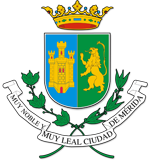 TABLA DE ESPECIFICACIONES PARA PLAZAS COMERCIALESV.-…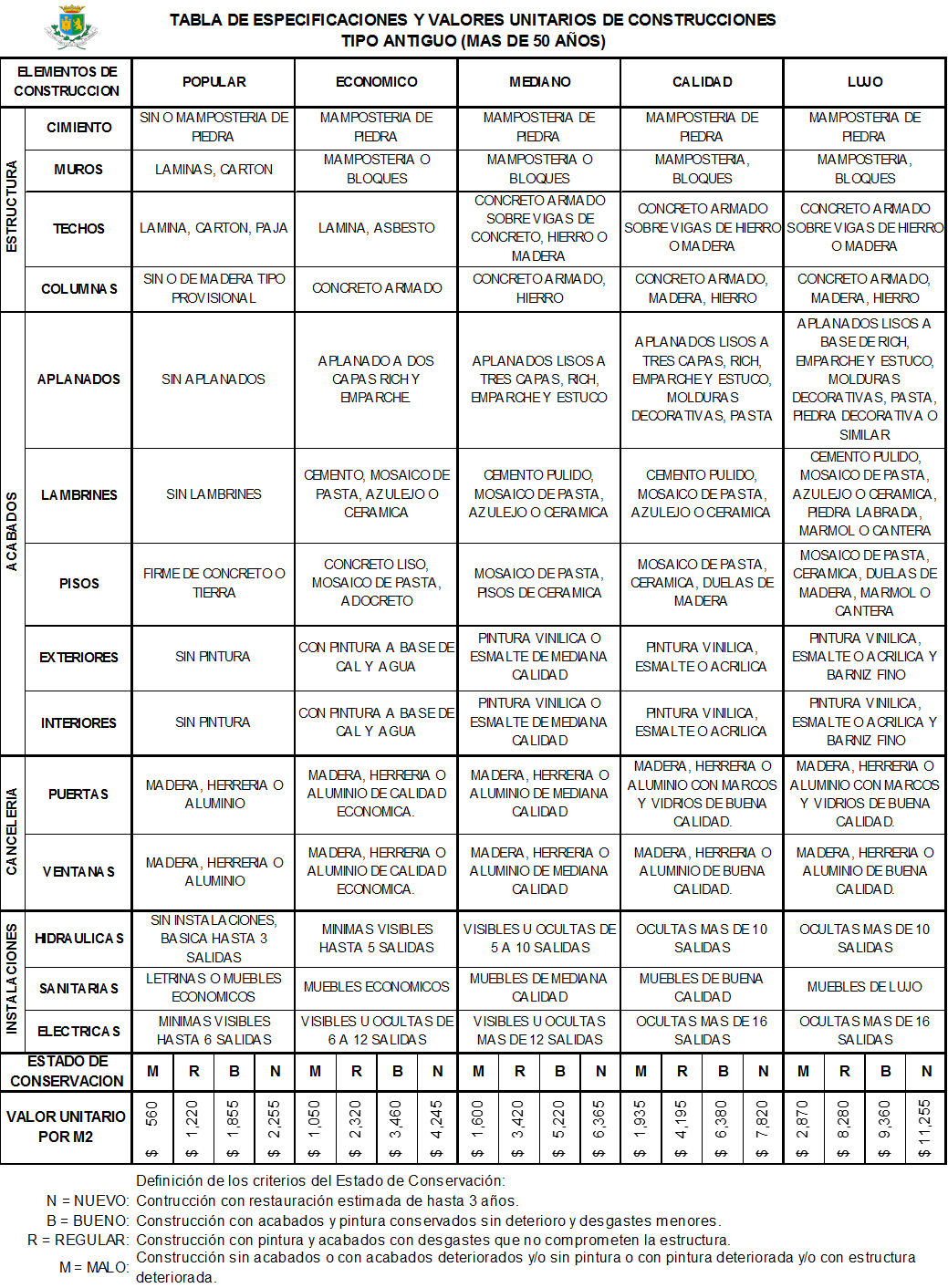 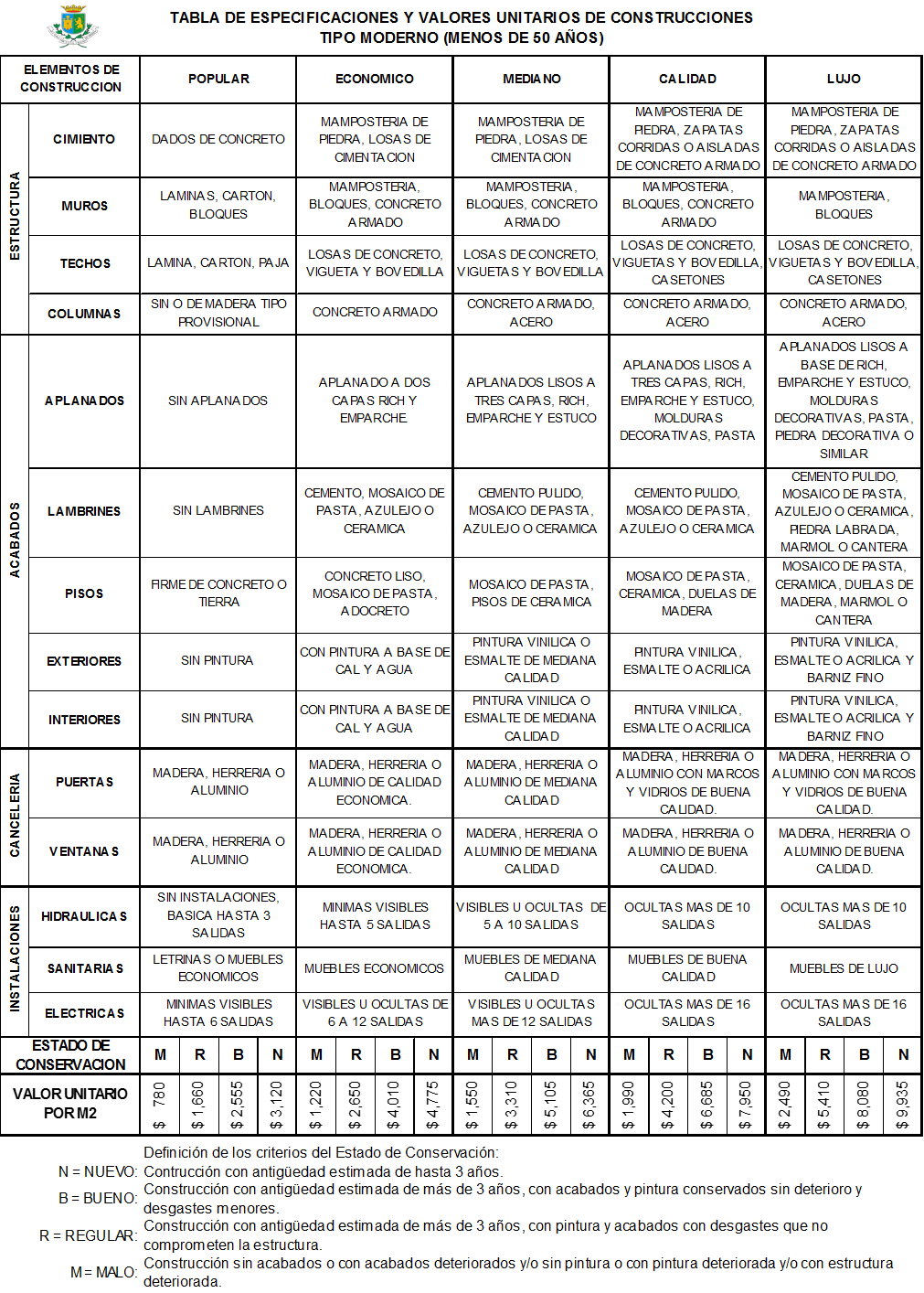 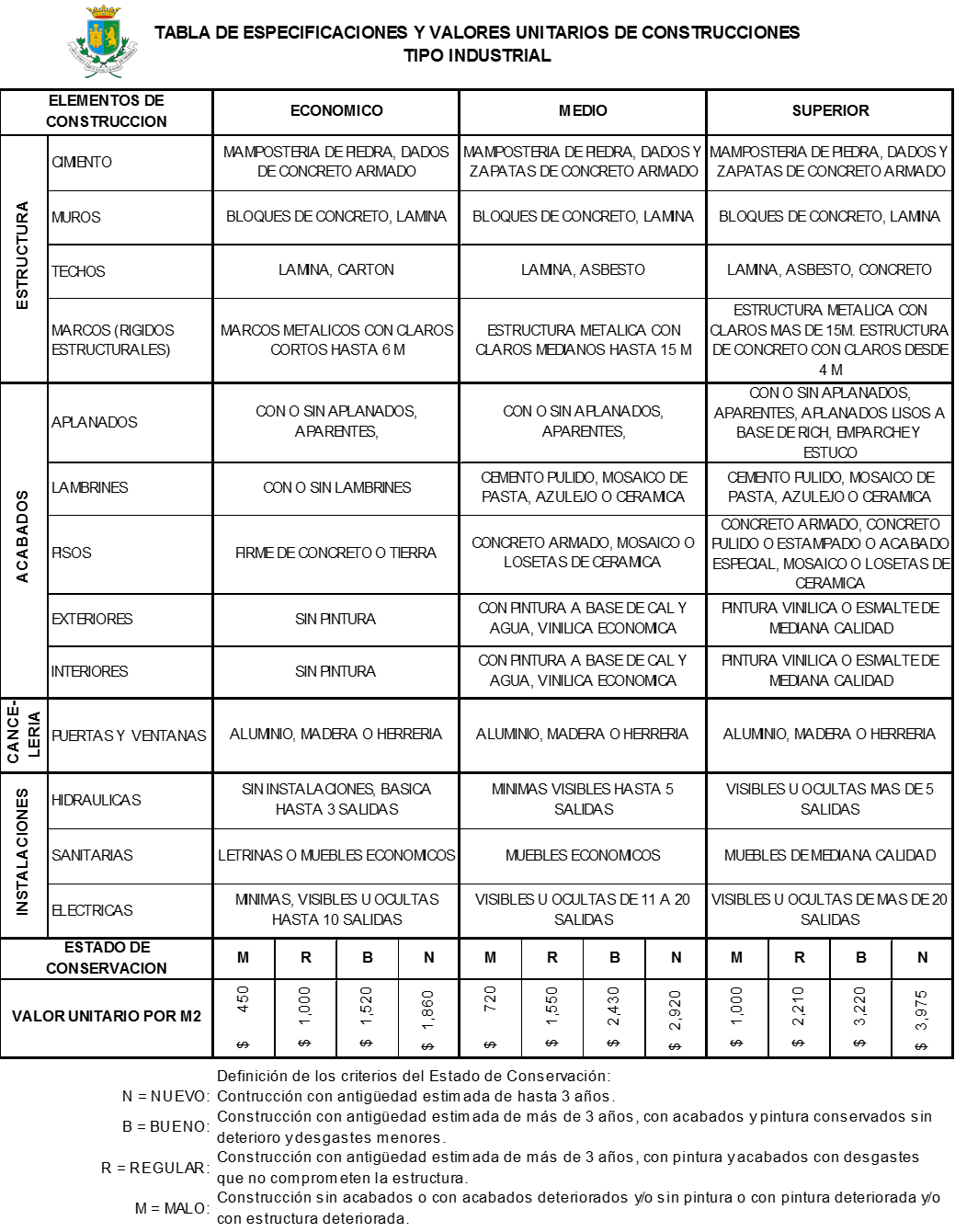 V Bis.- … …A) …B) …C) …D) …E) …F) …G) …H) …I) ……………………………………………Nota: …FACTORES DE DEMÉRITO AL VALOR UNITARIO DE TERRENOVI.- ……A) …B) ……I. …II. …C) ………D) ……E) ……F) ……………G) ……H) ………I) ……J) ……NOTA 1.- …NOTA 2.- Los inmuebles cuyo uso o destino sea de vialidad podrán ser demeritados con el factor de 0.20.NOTA 3.- …NOTA 4.- …NOTA 5.- …NOTA 6.- En los casos en los que un predio constituido en régimen de propiedad en condominio no se encuentre completamente desarrollado, la superficie de terreno exclusivo podrá demeritarse hasta con un factor de 0.40, siempre y cuando el valor unitario de dicha superficie no sea menor al valor unitario de la zona de ubicación del predio. Este demérito dejará de surtir sus efectos en el momento en que se detecte que el condominio ya ha sido completamente desarrollado.…De la tarifaARTÍCULO 47.- …TARIFA……Sección SegundaDel Impuesto sobre Adquisición de InmueblesDe la tarifaARTÍCULO 60.- El impuesto a que se refiere esta sección, se causará y pagará aplicando la siguiente:TARIFAPara el cálculo de éste, la diferencia entre la base del impuesto y el límite inferior que corresponda, se multiplicará por el factor aplicable al excedente del límite inferior que corresponda y al resultado obtenido se le sumará la cuota fija que corresponda; el importe de dicha operación será el Impuesto Sobre Adquisición de Inmuebles a pagar.La base del Impuesto será el valor mayor de conformidad al artículo 58 de esta Ley.CAPÍTULO IIDERECHOSSección SegundaDe los servicios que presta la Dirección de Desarrollo UrbanoDe la clasificaciónARTÍCULO 75.- … I.- …II.- …III.- …IV.- …a) …b) …c) Licencia para la excavación de zanjas en vialidades.d) …e) …V.- …VI.- …VII.- …VIII.- …IX.- …X.- …XI.- …XII.- …XIII.- …XIV.- …XV.- …XVI.- …XVII.- …XVIII.- …XIX.- …XX.- …XXI.- …XXII.- …De la Base y de las CuotasARTÍCULO 76.-…………………………Sección TerceraOtros servicios prestados por el AyuntamientoARTÍCULO 80.-…Las cuotas establecidas en el presente artículo también serán aplicables a los servicios que por esos conceptos presten los organismos descentralizados o paramunicipales del Ayuntamiento de Mérida, los cuales serán recaudados y administrados en los términos que sus respectivos regímenes interiores establezcan.Sección SextaDe los derechos por los servicios que presta la Dirección de Catastro del MunicipioARTÍCULO 89.-…………ARTÍCULO 95.- …Sección SéptimaDe los Derechos por el Uso y Aprovechamiento de los Bienes de Dominio Público del Patrimonio MunicipalDe la tasa y del pagoARTÍCULO 98.- …I.- … a) …b) …c) …d) Para la instalación subterránea o aérea de:1. Ductos de gas natural, gasolina, diésel y demás derivados del petróleo: 0.15 veces la unidad de medida y actualización por metro lineal.2. Ductos o conductores para la explotación de servicios digitales: 0.05 veces la unidad de medida y actualización por metro lineal.3. Ductos o conductores de cualquier tipo distintos a los señalados en los numerales 1 y 2 del inciso d) de la presente fracción: 0.02 veces la unidad de medida y actualización por metro lineal.e) ……f) ……II.- … …III.- … …IV.- ………Los derechos establecidos en el inciso d) de la fracción I de este artículo, deberán cubrirse por periodos de un año y en los términos del convenio que para el efecto se suscriba, previa aprobación del uso y aprovechamiento de los bienes de dominio público del patrimonio municipal, por parte del Cabildo del H. Ayuntamiento de Mérida.…...Sección OctavaDerechos por el Servicio Público de PanteonesARTÍCULO 101.- …TARIFAARTÍCULO 102.- …II.- …Sección Décima SextaDerechos por permisos otorgados a Oferentes en Programas para la Promoción Económica, Turística y CulturalARTÍCULO 131.- El Director de Finanzas y Tesorero Municipal, a solicitud expresa del Director de Desarrollo Económico y Turismo, podrá reducir las cuotas establecidas en esta sección, tomando en consideración la finalidad de la realización del evento o programa.Sección Décima SéptimaDe los Derechos por el Servicio de Agua Potable y DrenajeARTÍCULO 133.- El objeto de los derechos a los que se refiere esta Sección son el suministro de agua potable y drenaje sanitario que el Municipio de Mérida proporcione; así como los servicios inherentes a éstos establecidos en las fracciones V, VI y VII del artículo 134.ARTÍCULO 134.- …I. …II. …III. …IV. …V. Por el dictamen de factibilidad de dotación de agua potable a Desarrollos Inmobiliarios en las comisarías pertenecientes al Municipio de Mérida: el dictamen de factibilidad.VI. Por el dictamen de autorización de proyecto de ampliación de red de agua potable a Desarrollos Inmobiliarios en comisarías del Municipio de Mérida: el dictamen de autorización.VII. Por el dictamen de autorización de modificación de proyecto de ampliación de red de agua potable a Desarrollos Inmobiliarios en comisarías del Municipio de Mérida: el dictamen de autorización.ARTÍCULO 135.- …TARIFAI. …a) …b) …c) …II. …III. …IV.- Por el dictamen de factibilidad de dotación de agua potable a Desarrollos Inmobiliarios ubicados en las comisarías pertenecientes al Municipio de Mérida, se pagará una cuota equivalente a 8.00 veces la unidad de medida y actualización.V.- Por el dictamen de autorización de proyecto de ampliación de red de agua potable a Desarrollos Inmobiliarios en comisarías del Municipio de Mérida, se pagará una cuota equivalente a 11.00 veces la unidad de medida y actualización.VI.- Por el dictamen de autorización de modificación de proyecto de ampliación de red de agua potable a Desarrollos Inmobiliarios en comisarías del Municipio de Mérida, se pagará una cuota equivalente a 5.00 veces la unidad de medida y actualización.ARTÍCULO 137.- Los derechos a que se refieren las fracciones I y II del artículo 135 de la presente sección, deberán cubrirse dentro del mes siguiente al cual correspondan, no se causará actualización ni recargos sobre los mismos. En el caso de los derechos a que se refieren las fracciones III, IV, V y VI del artículo 135 de la presente sección, deberán cubrirse al momento de solicitar el servicio.Se derogaSección Décima OctavaDerechos por los Servicios de la Central de AbastoDe la base y cuotasARTÍCULO 140.- …I.- …Del pagoARTÍCULO 141.- …En el caso a que se refiere la fracción II del artículo 140, las cuotas deberán ser pagadas en forma mensual a más tardar dentro de los primeros 5 días naturales del mes siguiente al cual correspondan. Las cuotas a que se refiere la fracción III del mencionado artículo 140, deberán ser cubiertas en forma mensual dentro de los primeros diez días naturales del mes siguiente al cual correspondan.Cuando el último día de los plazos a que se refiere el párrafo anterior fuera día inhábil, el plazo se entenderá prorrogado hasta el día hábil siguiente.…Sección VigésimaDe los Derechos por la Prestación de Servicios en Materia de Protección CivilARTÍCULO 144-B.- …I.‐ …II.‐ Emisión de Dictamen de Riesgo.III.‐ Emisión de Análisis de Riesgo.IV.‐ Revisión y Registro de Programas Internos de Protección Civil.V.‐ Emisión de Constancia de Cumplimiento de Requisitos en Materia de Protección Civil.ARTÍCULO 144-C.- …I.‐ …II.‐ Emisión de Dictamen de Riesgo:III.‐ Emisión de Análisis de Riesgo:IV.‐ Revisión y registro de programas internos de Protección Civil:V.‐ Emisión de constancia de cumplimiento de requisitos en materia de Protección Civil:El pago de los derechos establecidos en la presente sección se pagará al momento de realizar la solicitud del servicio.T R A N S I T O R I O SARTÍCULO PRIMERO.- Este Decreto entrará en vigor el día uno de enero del año dos mil veintidós, previa su publicación en el Diario Oficial del Gobierno del Estado de Yucatán.ARTÍCULO SEGUNDO.- Los derechos establecidos en la Sección Décima Segunda, del Capítulo II, del Título Segundo de esta Ley de Hacienda del Municipio de Mérida, serán aplicados únicamente en las áreas del Municipio de Mérida, por las cuales el Ejecutivo del Estado le haya transferido al Municipio atribuciones en materia de vialidad, tránsito, y de seguridad pública.ARTÍCULO TERCERO.- En caso de que durante el ejercicio fiscal 2022 fueran modificadas mediante Sesión de Cabildo las tarifas autorizadas a los concesionarios para la prestación del Servicio de Recolección y Traslado de Residuos Sólidos no Peligrosos o Basura, las cuotas establecidas en la Sección Décima Quinta, del Capítulo II, del Título Segundo, se verán incrementadas, o en su caso decrementadas, en la misma proporción que las tarifas autorizadas lo sean para dichos concesionarios.ARTÍCULO CUARTO.- Para el ejercicio fiscal 2022, en vez de aplicar lo dispuesto en el segundo párrafo del artículo 48, las bonificaciones se otorgarán de conformidad con lo establecido en el Programa de Estímulo que al efecto expida el Cabildo del H. Ayuntamiento de Mérida.ARTÍCULO QUINTO.- Se otorga un estímulo fiscal en materia de impuesto predial, consistente en el acreditamiento del monto de la inversión realizada en inmuebles ubicados dentro de los perímetros “A”, “B-1”, “B-2”, “B-3” y “B-4” de la zona de monumentos históricos en la ciudad de Mérida, demarcados en el Decreto Presidencial de Declaratoria de Zona de Monumentos Históricos, publicado en el Diario Oficial de la Federación el 18 de Octubre de 1982, contra el impuesto predial que se cause hasta el mes de diciembre de 2022, siempre y cuando los trabajos fueren iniciados y concluidos durante el año 2022, de conformidad con lo siguiente:I.- Por un importe hasta del 100% del monto de la inversión en trabajos de rescate, consolidación, restauración, o rehabilitación integral de inmuebles catalogados o declarados por el Instituto Nacional de Antropología e Historia como monumentos históricos o artísticos.II.- Por un importe hasta del 50% del monto de la inversión en trabajos de integración al contexto en inmuebles distintos a los catalogados o declarados como monumentos históricos o artísticos en el Decreto Presidencial de referencia.Para efectos de este artículo se entenderá por acreditamiento, el restar del impuesto predial que corresponda hasta el mes de diciembre de 2022, el importe de la inversión que se determine en la constancia de aplicación del estímulo.Asimismo, para efectos de este artículo, los tipos de trabajos que se podrán realizar serán los siguientes:I.- Rescate: Aquellos trabajos que se realizan para la recuperación de elementos que hubieren sido mutilados o alterados;II.- Consolidación: Aquellos trabajos que se realizan para devolver la estabilidad a partir de lo existente;III.- Restauración: Aquellos trabajos que se realizan para reincorporar algún elemento original, o con características similares a la original;IV.- Integración al contexto: Aquellos trabajos que permiten incorporar al predio en cuestión con las características de su entorno; yV.- Rehabilitación integral: Conjunto de trabajos, en interior y exterior, respetuosos de las características originales de inmueble que conlleve a su habitabilidad, y en consecuencia al uso inmediato.Previo al inicio de los trabajos, el contribuyente solicitará por escrito a la Dirección de Desarrollo Urbano, un dictamen en el cual se determine el importe de la inversión de los trabajos, que podrá considerarse en la aplicación del estímulo.Dicha solicitud deberá contener cuando menos la información que indique el importe de la inversión, fecha de inicio y conclusión, así como el tipo de trabajo que se realizará.La Dirección de Desarrollo Urbano previa revisión de la solicitud señalada en el párrafo anterior desechará o aprobará la solicitud, en este último caso emitirá el dictamen en el cual se establecerán los requisitos que el contribuyente deberá cumplir para obtener la constancia de aplicación del estímulo.Una vez concluidos todos los trabajos de conformidad con los requisitos y plazos establecidos en el dictamen el contribuyente dará aviso por escrito, dentro de los quince días hábiles siguientes, a la Dirección de Desarrollo Urbano, la que en caso de que sea procedente, emitirá la constancia de aplicación del estímulo en la cual se indicará el importe de la inversión que podrá acreditarse contra el impuesto predial, tomando en cuenta el monto de la inversión y el porcentaje de aplicación del estímulo, de acuerdo con el tipo de trabajo realizado.Después de obtener la constancia señalada en el párrafo anterior, si el impuesto lo causa sobre la base del valor catastral, el contribuyente deberá solicitar por escrito a la Dirección de Finanzas y Tesorería Municipal la aplicación del estímulo señalado en este artículo, anexando a su solicitud la constancia señalada en el párrafo anterior.Para la aplicación de dicho estímulo la Dirección de Finanzas y Tesorería Municipal dictará un acuerdo de conformidad con lo siguiente:1. Determinará el importe del impuesto que se cause hasta por el mes de diciembre de 2022.2. Procederá a realizar el acreditamiento de conformidad con lo establecido en este artículo.3. Si al realizar el acreditamiento, resultase que el importe del impuesto determinado es menor que el importe de la inversión señalada en la constancia de aplicación del estímulo, se considerará pagado en su totalidad el impuesto correspondiente al período determinado en el punto 1.4. Si al realizar el acreditamiento, resultase que el importe del impuesto determinado es mayor que el importe de la inversión determinada en la constancia de aplicación del estímulo, la diferencia deberá ser pagada al momento de aplicar el estímulo.En caso de que el impuesto predial se cause sobre la base de la contraprestación, el contribuyente deberá determinar el impuesto que se cause hasta el mes de diciembre de 2022, y realizar, en una sola declaración, el acreditamiento que señala este artículo. En este caso, le será aplicable lo dispuesto en los puntos 3 y 4 del párrafo anterior.En caso de que en los períodos comprendidos hasta el mes de diciembre de 2022 le corresponda al contribuyente tributar, por algún, o algunos meses, sobre la base del valor catastral y por otro, u otros sobre la base de la contraprestación, para la aplicación del estímulo, deberá cumplir con lo que para cada una de esas bases dispone este artículo.La suma de los acreditamientos aplicados no podrá ser mayor al importe de la inversión que se determinó en la constancia de aplicación del estímulo.El acreditamiento del importe de la inversión deberá realizarse contra el principal así como por los accesorios del mismo.La aplicación del estímulo a que se refiere este artículo no libera al contribuyente del cumplimiento de las demás obligaciones relacionadas con el impuesto predial.En ningún caso la aplicación del estímulo a que se refiere este artículo, dará lugar a devolución de cantidad alguna.ARTÍCULO SEXTO.- Las personas físicas propietarias de inmuebles que se encuentren catalogados o declarados como monumentos históricos o artísticos por el Instituto Nacional de Antropología e Historia y ubicados dentro de los perímetros “A”, “B-1”, “B-2”, “B-3” y “B-4” de la zona de monumentos históricos en la ciudad de Mérida, demarcados en el Decreto Presidencial de Declaratoria de Zona de Monumentos Históricos, publicado en el Diario Oficial de la Federación el 18 de Octubre de 1982, siempre y cuando dichos inmuebles sean su casa habitación, tendrán derecho a un estímulo consistente en una bonificación equivalente al 15% respecto del impuesto predial sobre la base valor catastral correspondiente al ejercicio fiscal 2022, siempre y cuando el pago de dicho impuesto se realice durante dicho ejercicio.Para poder acceder al estímulo el contribuyente deberá acreditar que el inmueble es su casa habitación y exhibir la siguiente documentación:1.- El certificado o dictamen expedido por el Instituto Nacional de Antropología e Historia en el que se señale que el inmueble está declarado o catalogado como monumento histórico o artístico.2.- Se encuentre pagado en su totalidad el impuesto predial, causado hasta por el mes de diciembre de 2021.Para efectos de que el contribuyente acredite que el inmueble objeto del estímulo fiscal es su casa habitación, deberá exhibir cualquiera de los documentos comprobatorios que se relacionan a continuación, siempre que el domicilio consignado en dicha documentación coincida con el domicilio del inmueble objeto del estímulo:1. La credencial de elector, expedida por el Instituto Nacional Electoral (INE).2. Los comprobantes de los pagos efectuados por la prestación de energía eléctrica o de telefonía fija.La documentación a que se refieren las fracciones anteriores, deberá estar a nombre del propietario del inmueble objeto del estímulo.La aplicación del estímulo a que se refiere este artículo no libera al contribuyente del cumplimiento de las demás obligaciones relacionadas con el impuesto predial.En ningún caso la aplicación del estímulo a que se refiere este artículo, dará lugar a devolución de cantidad alguna.ARTÍCULO SÉPTIMO.- Si durante el ejercicio fiscal 2022 el contribuyente hubiese pagado el importe correspondiente a esa anualidad del impuesto predial sobre la base del valor catastral, este pago se considerará como definitivo respecto de esta base; en consecuencia no le será aplicable lo dispuesto en los párrafos penúltimo y último del artículo 45 de esta Ley.ARTÍCULO OCTAVO.- Se derogan todas las disposiciones legales que eximan a los particulares del pago de las contribuciones previstas en esta Ley con excepción de las que dispone la misma que otorguen beneficios fiscales.ARTÍCULO NOVENO.- Para los derechos por los servicios que presta la Dirección de Desarrollo Urbano durante el ejercicio fiscal 2022, todos los desarrollos que cuenten con autorización de constitución de desarrollo inmobiliario o su similar (autorización por Gobierno del Estado) con fecha anterior al 18 de octubre de 2017 en la cual entró en vigor el Programa Municipal de Desarrollo Urbano de Mérida, que se encuentren en la Zona 3. Regeneración y Desarrollo Sustentable y en la Zona 4. Conservación de los Recursos Naturales, pagarán en todos los trámites subsecuentes a dicha autorización, los derechos establecidos para la Zona 2. Crecimiento Urbano.Dado en la ciudad de Mérida, Yucatán a los veintidós días del mes de noviembre del año dos mil veintiuno.ATENTAMENTECALLETRAMOTRAMOUNIDAD HABITACIONAL / COMISARIAVALOR UNITARIO POR M2CALLEDE CALLEA CALLEUNIDAD HABITACIONAL / COMISARIAVALOR UNITARIO POR M2475052CENTRO $    1,485.00 475254CENTRO $    1,485.00 475456CENTRO $    1,485.00 475656-ACENTRO $    2,445.00 4756-A60CENTRO $    2,965.00 476062CENTRO $    2,010.00 476264CENTRO $    1,485.00 476466CENTRO $       960.00 476670CENTRO $       960.00 47-A6466CENTRO $       960.00 495054CENTRO $       960.00 495458CENTRO $       960.00 495862CENTRO $    1,135.00 496264CENTRO $    1,050.00 496670CENTRO $       960.00 515052CENTRO $    1,050.00 515254CENTRO $    1,050.00 515458CENTRO $    1,050.00 515862CENTRO $    1,135.00 516870CENTRO $       960.00 535052CENTRO $    1,050.00 535254CENTRO $    1,050.00 535458CENTRO $    1,050.00 535862CENTRO $    1,485.00 536264CENTRO $    1,135.00 536466CENTRO $       960.00 536668CENTRO $       960.00 536870CENTRO $       960.00 555052CENTRO $    1,050.00 555254CENTRO $    1,050.00 555456CENTRO $    1,050.00 555658CENTRO $    1,225.00 555864CENTRO $    1,570.00 556466CENTRO $    1,225.00 556670CENTRO $       960.00 55-A6870CENTRO $    1,310.00 575052CENTRO $    1,310.00 575256CENTRO $    1,310.00 575658CENTRO $    1,835.00 575860CENTRO $    2,965.00 576064CENTRO $    3,490.00 576466CENTRO $    2,620.00 576670CENTRO $    1,310.00 57-A5860CENTRO $    3,665.00 595052CENTRO $    1,835.00 595254CENTRO $    2,620.00 595456CENTRO $    4,190.00 595658CENTRO $    7,325.00 595860CENTRO $    9,420.00 596062CENTRO $    9,680.00 596264CENTRO $    5,670.00 596466CENTRO $    2,530.00 596670CENTRO $    2,620.00 615052CENTRO $    1,225.00 615254CENTRO $    2,180.00 615456CENTRO $    5,495.00 615658CENTRO $  10,555.00 615860CENTRO $  15,350.00 616062CENTRO $  38,895.00 616264CENTRO $  15,350.00 616466CENTRO $    2,445.00 616670CENTRO $    1,225.00 61-A5860CENTRO $  10,640.00 635052CENTRO $    1,920.00 635254CENTRO $    6,455.00 635456CENTRO $  19,970.00 635660CENTRO $  23,810.00 636062CENTRO $  38,980.00 636264CENTRO $    6,805.00 636466CENTRO $    3,230.00 636670CENTRO $    1,570.00 63-A5658CENTRO $  27,820.00 63-A5860CENTRO $  38,895.00 655054CENTRO $  19,970.00 655460CENTRO $  43,775.00 656062CENTRO $  21,190.00 656264CENTRO $    4,535.00 656466CENTRO $    2,620.00 656670CENTRO $    1,485.00 675052CENTRO $    4,970.00 675254CENTRO $    8,985.00 675456-ACENTRO $  31,915.00 6756-A58CENTRO $  34,710.00 675860CENTRO $  34,710.00 676062CENTRO $  22,325.00 676264CENTRO $    3,840.00 676466CENTRO $    2,705.00 676670CENTRO $    1,050.00 67-A6264CENTRO $    2,620.00 695054CENTRO $    2,620.00 695458CENTRO $    8,985.00 695862CENTRO $    4,800.00 696264CENTRO $    2,445.00 696466CENTRO $    2,445.00 696668CENTRO $    2,445.00 696870CENTRO $    2,880.00 69-A6264CENTRO $    2,445.00 715056CENTRO $    1,050.00 715660CENTRO $    1,225.00 716070CENTRO $       960.00 735070CENTRO $       785.00 504757CENTRO $    1,570.00 505759CENTRO $    1,835.00 505961CENTRO $    1,485.00 506163CENTRO $    1,745.00 506365CENTRO $    5,670.00 506567CENTRO $    6,280.00 506769CENTRO $    2,965.00 506971CENTRO $       875.00 507173CENTRO $       960.00 50-A5759CENTRO $    2,010.00 524755CENTRO $    1,050.00 525561CENTRO $    1,920.00 526163CENTRO $    2,010.00 526365CENTRO $    4,970.00 526567CENTRO $    7,240.00 526769CENTRO $    2,445.00 526971CENTRO $       960.00 527173CENTRO $       960.00 544755CENTRO $    1,310.00 545559CENTRO $    2,010.00 545961CENTRO $    2,620.00 546163CENTRO $    7,325.00 546365CENTRO $  22,585.00 546567CENTRO $  28,430.00 546769CENTRO $  14,305.00 546971CENTRO $    1,835.00 547173CENTRO $    1,050.00 54-A6567CENTRO $  11,340.00 564755CENTRO $    1,745.00 565557CENTRO $    1,745.00 565759CENTRO $    6,805.00 565961CENTRO $  22,585.00 566163CENTRO $  27,555.00 566367CENTRO $  34,795.00 566769CENTRO $  29,825.00 566971CENTRO $    2,620.00 567173CENTRO $    1,135.00 56-A4749CENTRO $    6,370.00 56-A6567CENTRO $  32,180.00 584749CENTRO $    2,010.00 584953CENTRO $    2,010.00 585357CENTRO $    2,530.00 585759CENTRO $    8,375.00 585963CENTRO $  27,555.00 586365CENTRO $  42,815.00 586567CENTRO $  33,750.00 586769CENTRO $  11,340.00 586971CENTRO $    7,500.00 587173CENTRO $    1,135.00 604755CENTRO $    3,405.00 605557CENTRO $  11,425.00 605759CENTRO $  14,650.00 605961CENTRO $  27,645.00 606163CENTRO $  38,980.00 606365CENTRO $  38,980.00 606567CENTRO $  31,480.00 606769CENTRO $    8,375.00 606971CENTRO $    1,835.00 607173CENTRO $    1,310.00 624755CENTRO $    1,570.00 625557CENTRO $    3,405.00 625759CENTRO $    6,805.00 625961CENTRO $  14,915.00 626163CENTRO $  38,980.00 626365CENTRO $  19,970.00 626567CENTRO $  10,290.00 626769CENTRO $    3,575.00 626971CENTRO $    2,530.00 627173CENTRO $    1,050.00 644757CENTRO $    1,310.00 645759CENTRO $    1,835.00 645961CENTRO $    2,270.00 646163CENTRO $    2,270.00 646367CENTRO $    3,490.00 646769CENTRO $    2,180.00 646971CENTRO $    1,135.00 647173CENTRO $    1,050.00 664753CENTRO $    1,050.00 665355CENTRO $    1,050.00 665557CENTRO $    1,310.00 665759CENTRO $    1,835.00 665965CENTRO $    1,835.00 666567CENTRO $    1,920.00 666769CENTRO $    1,310.00 666971CENTRO $       960.00 667173CENTRO $       960.00 66-A6163CENTRO $       960.00 684753CENTRO $    1,050.00 685355CENTRO $    1,050.00 685561CENTRO $    1,660.00 686163CENTRO $    1,310.00 686365CENTRO $       960.00 686569CENTRO $       960.00 686971CENTRO $    1,920.00 687173CENTRO $       785.00 704755-ACENTRO $       960.00 7055-A57CENTRO $    1,225.00 705759CENTRO $    3,925.00 705965CENTRO $    1,310.00 706569CENTRO $    1,225.00 706971CENTRO $    1,835.00 707173CENTRO $       785.00 COMPLEMENTO DE SECCIÓN $       785.00 CALLETRAMOTRAMOUNIDAD HABITACIONAL / COMISARIAVALOR UNITARIO POR M2CALLEDE CALLEA CALLEUNIDAD HABITACIONAL / COMISARIAVALOR UNITARIO POR M2507377CENTRO $       960.00 587377CENTRO $       960.00 607377CENTRO $    1,050.00 735056CENTRO $       960.00 735662CENTRO $    1,225.00 736270CENTRO $    1,310.00 COMPLEMENTO DE SECCIÓN $       960.00 CALLETRAMOTRAMOUNIDAD HABITACIONAL / COMISARIAVALOR UNITARIO POR M2CALLEDE CALLEA CALLEUNIDAD HABITACIONAL / COMISARIAVALOR UNITARIO POR M2477072CENTRO $       960.00 477274CENTRO $       960.00 477484-ACENTRO $       785.00 4784-AAV. ITZÁESCENTRO $       960.00 47AV. ITZÁES90CENTRO $       875.00 497072CENTRO $       960.00 497274CENTRO $       960.00 497484-ACENTRO $       960.00 4984-AAV. ITZÁESCENTRO $       785.00 49AV. ITZÁES90-ACENTRO $       785.00 517072CENTRO $       785.00 517274CENTRO $       785.00 517484-ACENTRO $       785.00 5184-AAV. ITZÁESCENTRO $       785.00 537072CENTRO $       785.00 537274CENTRO $       785.00 537482CENTRO $       785.00 557074CENTRO $       785.00 557482CENTRO $       785.00 577072CENTRO $    2,010.00 577278CENTRO $       785.00 597072CENTRO $    3,665.00 597274CENTRO $    1,835.00 597482CENTRO $    1,745.00 5982AV. ITZÁESCENTRO $    1,835.00 59AV. ITZÁES90CENTRO $    1,485.00 59-A74-A82CENTRO $       785.00 59-A82AV. ITZÁESCENTRO $    1,050.00 59-AAV. ITZÁES90CENTRO $    1,135.00 617084CENTRO $       785.00 637076CENTRO $       785.00 6570AV. ITZÁESCENTRO $       785.00 65AV. ITZÁES90CENTRO $       785.00 65-A76AV. ITZÁESCENTRO $       785.00 65-AAV. ITZAES90CENTRO $       785.00 65-B8488-ACENTRO $       785.00 677072CENTRO $       785.00 677280CENTRO $       785.00 6784AV. ITZAESCENTRO $       785.00 67AV. ITZAES90CENTRO $       785.00 704755-ACENTRO $    1,135.00 7055-A57CENTRO $    1,485.00 705759CENTRO $    4,360.00 705965CENTRO $    1,485.00 706569CENTRO $    1,310.00 706971CENTRO $    2,530.00 707173CENTRO $       875.00 724757CENTRO $    1,135.00 725759CENTRO $    3,055.00 725961CENTRO $    1,570.00 726163CENTRO $       960.00 726373CENTRO $       785.00 744773CENTRO $       785.00 74-A4759CENTRO $       785.00 764773CENTRO $       785.00 784773CENTRO $       785.00 804773CENTRO $       785.00 824759CENTRO $       785.00 825961CENTRO $    1,225.00 826173CENTRO $       785.00 844759CENTRO $       785.00 845965CENTRO $    1,050.00 846567CENTRO $       785.00 84-A4759-ACENTRO $    1,225.00 84-A59-A59CENTRO $    1,570.00 866573CENTRO $    1,050.00 904759-ACENTRO $       785.00 COMPLEMENTO DE SECCIÓN $       785.00 CALLETRAMOTRAMOUNIDAD HABITACIONAL / COMISARIAVALOR UNITARIO POR M2CALLEDE CALLEA CALLEUNIDAD HABITACIONAL / COMISARIAVALOR UNITARIO POR M2275658-AITZIMNÁ $    1,835.00 27-A56PASEO MONTEJOITZIMNÁ $    1,920.00 33-B62AV. REFORMACENTRO $    1,050.00 33-C62PRIVADACENTRO $    1,050.00 33-CAV. REFORMAPRIVADACENTRO $    1,050.00 355056CENTRO $    1,225.00 355656-ACENTRO $    2,180.00 3556-A60CENTRO $    2,095.00 4556-A58CENTRO $    2,095.00 455860CENTRO $    1,310.00 456062CENTRO $    1,310.00 456264CENTRO $       960.00 4564AV. REFORMACENTRO $       960.00 475052CENTRO $       875.00 475254CENTRO $       960.00 475456CENTRO $    1,225.00 475656-ACENTRO $    2,620.00 4756-A60CENTRO $    3,055.00 476062CENTRO $    2,095.00 476264CENTRO $    1,570.00 476466CENTRO $       960.00 476672CENTRO $       960.00 504347CENTRO $    1,570.00 603333-ACENTRO $    3,230.00 6033-A35CENTRO $    2,180.00 603545CENTRO $    1,660.00 604547CENTRO $    2,445.00 62AV. CUPULES35CENTRO $    2,010.00 623547CENTRO $    1,135.00 COLONIA ALCALA MARTIN $    1,835.00 COLONIA ITZIMNA $    1,920.00 FRACC. LA HUERTA  $    1,485.00 FRACC. SANTA CECILIA $       960.00 COMPLEMENTO DE SECCIÓN $       875.00 CALLETRAMOTRAMOUNIDAD HABITACIONAL / COMISARIAVALOR UNITARIO POR M2CALLEDE CALLEA CALLEUNIDAD HABITACIONAL / COMISARIAVALOR UNITARIO POR M2COLONIA EMILIANO ZAPATA NORTE $    2,180.00 COLONIA FELIPE CARRILLO PUERTO NORTE $    1,485.00 COLONIA GUSTAVO DIAZ ORDAZ $    1,485.00 COLONIA ITZIMNA $    1,920.00 COLONIA MÉXICO $    2,530.00 COLONIA MEXICO NORTE $    2,445.00 COLONIA MEXICO ORIENTE $    1,835.00 COLONIA SAN ANTONIO CINTA  $    2,270.00 FRACC. CAMPESTRE $    2,445.00 FRACC. JARDINES DE MÉRIDA $    1,660.00 FRACC. MONTECRISTO $    2,965.00 FRACC. PRADO NORTE $    1,745.00 FRACC. RESIDENCIAL COLONIA MEXICO $    2,530.00 FRACC. RESIDENCIAL MONTECRISTO $    2,965.00 COMPLEMENTO DE SECCIÓN $    1,485.00 CALLETRAMOTRAMOUNIDAD HABITACIONAL / COMISARIAVALOR UNITARIO POR M2CALLEDE CALLEA CALLEUNIDAD HABITACIONAL / COMISARIAVALOR UNITARIO POR M2COLONIA ADOLFO LOPEZ MATEOS $       960.00 COLONIA EMILIANO ZAPATA ORIENTE $       875.00 COLONIA FERROCARRILERA HECTOR VICTORIA AGUILAR $    1,050.00 COLONIA HECTOR VICTORIA $    1,050.00 COLONIA JESUS CARRANZA $    1,225.00 COLONIA LAS PALMAS $       960.00 COLONIA MIGUEL ALEMAN $    1,660.00 COLONIA NUEVO YUCATAN $    1,310.00 COLONIA PETKANCHÉ $    1,135.00 COLONIA SAN ESTEBAN $    1,835.00 COLONIA SAN JUAN GRANDE $    1,485.00 COLONIA SAN NICOLAS $    1,570.00 FRACC. AMPLIACIÓN SAN MIGUEL $    1,660.00 FRACC. ARBOLEDAS $    1,050.00 FRACC. BRISAS $    1,050.00 FRACC. JARDINES DE MÉRIDA $    1,660.00 FRACC. NUEVA ALEMAN $    1,660.00 FRACC. SAN LUIS $       960.00 FRACC. SAN MIGUEL $    1,835.00 FRACC. TABIA $       960.00 COMPLEMENTO DE SECCIÓN $       875.00 CALLETRAMOTRAMOUNIDAD HABITACIONAL / COMISARIAVALOR UNITARIO POR M2CALLEDE CALLEA CALLEUNIDAD HABITACIONAL / COMISARIAVALOR UNITARIO POR M2474850CENTRO $       875.00 485559CENTRO $       960.00 504357CENTRO $    1,570.00 505759CENTRO $    1,835.00 554650CENTRO $    1,225.00 COLONIA CHUMINOPOLIS $       960.00 COLONIA ESPERANZA $       960.00 COLONIA FERROCARRILERA HECTOR VICTORIA AGUILAR $    1,050.00 COLONIA HECTOR VICTORIA $    1,050.00 COLONIA INDUSTRIAL $       960.00 COLONIA LAZARO CARDENAS $       875.00 COLONIA MAXIMO ANCONA $       875.00 COLONIA MAYAPAN $       875.00 COLONIA NUEVA MAYAPAN $       875.00 FRACC. DEL CARMEN $       875.00 FRACC. EL FENIX $    1,135.00 FRACC. LOURDES INDUSTRIAL $       875.00 FRACC. MAYAPAN $       875.00 FRACC. VILLA FONTANA $       960.00 FRACC. WALLIS $       875.00 FRACC. WASPA $       960.00 COMPLEMENTO DE SECCIÓN $       875.00 CALLETRAMOTRAMOUNIDAD HABITACIONAL / COMISARIAVALOR UNITARIO POR M2CALLEDE CALLEA CALLEUNIDAD HABITACIONAL / COMISARIAVALOR UNITARIO POR M2465969CENTRO $       960.00 485965CENTRO $       960.00 486773CENTRO $       960.00 505961CENTRO $    1,310.00 506169CENTRO $    1,745.00 506971CENTRO $    1,050.00 507173CENTRO $       875.00 614248CENTRO $       960.00 614850CENTRO $    1,135.00 65442CENTRO $    1,225.00 654246CENTRO $    1,225.00 654648CENTRO $    1,835.00 654850CENTRO $    2,010.00 674246CENTRO $    1,050.00 674650CENTRO $    1,225.00 COLONIA CORTES SARMIENTO $       875.00 COLONIA ESPERANZA $       960.00 COLONIA MIRAFLORES $       785.00 FRACC. JARDINES MIRAFLORES $    1,050.00 FRACC. LOURDES $       960.00 COMPLEMENTO DE SECCIÓN $       785.00 CALLETRAMOTRAMOUNIDAD HABITACIONAL / COMISARIAVALOR UNITARIO POR M2CALLEDE CALLEA CALLEUNIDAD HABITACIONAL / COMISARIAVALOR UNITARIO POR M2427377CENTRO $       785.00 447377CENTRO $       785.00 467377CENTRO $       785.00 487377CENTRO $       875.00 507377CENTRO $       960.00 COLONIA AZCORRA $       700.00 COLONIA CANTO $       700.00 COLONIA CINCO COLONIAS $       700.00 COLONIA MARIA LUISA $       700.00 COLONIA SAN JOSÉ $       785.00 COLONIA SANTA ROSA $       785.00 COLONIA VICENTE SOLIS $       700.00 COMPLEMENTO DE SECCIÓN $       700.00 CALLETRAMOTRAMOUNIDAD HABITACIONAL / COMISARIAVALOR UNITARIO POR M2CALLEDE CALLEA CALLEUNIDAD HABITACIONAL / COMISARIAVALOR UNITARIO POR M2COLONIA CASTILLA CAMARA $       700.00 COLONIA CINCO COLONIAS $       700.00 COLONIA DELIO MORENO CANTÓN $       700.00 COLONIA DOLORES OTERO $       700.00 COLONIA MELITON SALAZAR $       700.00 COLONIA MERCEDES BARRERA $       700.00 COMPLEMENTO DE SECCIÓN $       700.00 CALLETRAMOTRAMOUNIDAD HABITACIONAL / COMISARIAVALOR UNITARIO POR M2CALLEDE CALLEA CALLEUNIDAD HABITACIONAL / COMISARIAVALOR UNITARIO POR M2COLONIA CASTILLA CAMARA $       700.00 COLONIA CIRCUITO COLONIAS $       700.00 COLONIA LIBERTAD $       700.00 COLONIA MULSAY $       785.00 COLONIA NUEVA SAMBULA $       700.00 COLONIA OBRERA $       700.00 COLONIA SAMBULA $       700.00 FRACC. LOMAS DEL SUR $       700.00 FRACC. LOS REYES $       700.00 FRACC. MANZANA 115 $       700.00 FRACC. NUEVA OBRERA $       700.00 FRACC. PEDREGALES DE CIRCUITO $       700.00 FRACC. RENACIMIENTO I $       700.00 FRACC. SANTA MARIA DE GUADALUPE $       700.00 FRACC. VILLA MODERNA $       700.00 FRACC. VILLAS DEL MAYAB $       700.00 COMPLEMENTO DE SECCIÓN $       700.00 CALLETRAMOTRAMOUNIDAD HABITACIONAL / COMISARIAVALOR UNITARIO POR M2CALLEDE CALLEA CALLEUNIDAD HABITACIONAL / COMISARIAVALOR UNITARIO POR M2COLONIA BOJORQUEZ $       960.00 COLONIA FRANCISCO I MADERO $       960.00 COLONIA MULSAY $       785.00 COLONIA XOCLAN $       610.00 COLONIA XOCLAN SANTOS $       610.00 FRACC. PRIVADA DEL CARMEN $       875.00 FRACC. SAN LORENZO $       875.00 COMPLEMENTO DE SECCIÓN $       785.00 CALLETRAMOTRAMOUNIDAD HABITACIONAL / COMISARIAVALOR UNITARIO POR M2CALLEDE CALLEA CALLEUNIDAD HABITACIONAL / COMISARIAVALOR UNITARIO POR M2457284-ACENTRO $    1,050.00 477274CENTRO $    1,050.00 4774AV. ITZAESCENTRO $    1,050.00 COLONIA GARCIA GINERES $    1,660.00 COLONIA INALAMBRICA $    1,050.00 COLONIA LUIS ECHEVERRIA $    1,050.00 COLONIA MIGUEL HIDALGO $       875.00 COLONIA PENSIONES $    1,050.00 COLONIA REPARTO DOLORES PATRON PENICHE $    1,660.00 COLONIA ROMA $    1,050.00 COLONIA SAN DAMIAN $    1,050.00 FRACC. FUENTE DORADA $    1,050.00 FRACC. HACIENDA INN $    1,050.00 FRACC. PASEO DE LAS FUENTES $    1,135.00 FRACC. PEDREGALES DE TANLUM $    1,135.00 FRACC. PRIVADA SAN PEDRO $    1,135.00 FRACC. VILLAS ZONA DORADA $    1,135.00 FRACC. XCOM $       960.00 COMPLEMENTO DE SECCIÓN $       875.00 CALLETRAMOTRAMOUNIDAD HABITACIONAL / COMISARIAVALOR UNITARIO POR M2CALLEDE CALLEA CALLEUNIDAD HABITACIONAL / COMISARIAVALOR UNITARIO POR M2COLONIA AMPLIACION PLAN DE AYALA $    2,355.00 COLONIA BUENAVISTA $    2,620.00 COLONIA CHUBURNA DE HIDALGO $    1,395.00 COLONIA FELIPE CARRILLO PUERTO $    1,530.00 COLONIA LA NORIA $    1,310.00 COLONIA PLAN DE AYALA $    2,445.00 COLONIA SAN VICENTE $    1,395.00 COLONIA TANLUM $    1,485.00 COLONIA YUCATAN $    1,570.00 FRACC. AGUILAS DE CHUBURNA $    1,570.00 FRACC. BOULEVARES CHUBURNA $    1,485.00 FRACC. CAMPESTRE $    2,445.00 FRACC. COLONIAL BUENAVISTA $    2,180.00 FRACC. COLONIAL CHUBURNA $    1,660.00 FRACC. DEL NORTE $    1,835.00 FRACC. EL CORTIJO $    1,485.00 FRACC. EL CORTIJO II $    1,485.00 FRACC. EL ROSARIO $    1,310.00 FRACC. JARDINES DE CHUBURNA $    1,310.00 FRACC. JOAQUIN CEBALLOS MIMENZA $    1,310.00 FRACC. LAS AGUILAS $    1,570.00 FRACC. LOMAS RESIDENCIAL CHUBURNA $    1,310.00 FRACC. MALAGA $    1,310.00 FRACC. MONTEJO $    2,180.00 FRACC. PEDREGALES DE TANLUM $    1,135.00 FRACC. PRIVADA CHUBURNA DE HIDALGO $    1,485.00 FRACC. PRIVADA LA HACIENDA $    1,485.00 FRACC. RESIDENCIAL LAS AVES $    1,485.00 FRACC. SAN JOSÉ CHUBURNA I $    1,310.00 FRACC. SAN JOSÉ CHUBURNA II $    1,310.00 FRACC. TECNOLOGICO $    1,310.00 FRACC. VILLAS DE CHUBURNA $    1,310.00 FRACC. VILLAS PALMA REAL $    1,570.00 COMPLEMENTO DE SECCIÓN $    1,310.00 CALLETRAMOTRAMOUNIDAD HABITACIONAL / COMISARIAVALOR UNITARIO POR M2CALLEDE CALLEA CALLEUNIDAD HABITACIONAL / COMISARIAVALOR UNITARIO POR M2COLONIA AZCORRA $       700.00 COLONIA UNIDAD MORELOS ORIENTE $       745.00 COLONIA VICENTE SOLIS $       700.00 FRACC. MORELOS $       745.00 FRACC. UNIDAD MORELOS $       745.00 COMPLEMENTO DE SECCIÓN $       745.00 CALLETRAMOTRAMOUNIDAD HABITACIONAL / COMISARIAVALOR UNITARIO POR M2CALLEDE CALLEA CALLEUNIDAD HABITACIONAL / COMISARIAVALOR UNITARIO POR M2COLONIA AMPLIACION PLAN DE AYALA $    2,530.00 COLONIA AMPLIACIÓN REVOLUCIÓN $    1,570.00 COLONIA AMPLIACION SODZIL $    3,055.00 COLONIA BENITO JUAREZ NORTE $    3,315.00 COLONIA EMILIANO ZAPATA NORTE $    2,180.00 COLONIA GONZALO GUERRERO $    3,315.00 COLONIA MONTES DE AME $    3,315.00 COLONIA REVOLUCION $    1,570.00 COLONIA SAN RAMON NORTE $    3,315.00 COLONIA SODZIL NORTE $    3,055.00 CONDOMINIO LOFT 38 $    3,315.00 CONDOMINIO PRIVADA SODZIL $    2,620.00 CONDOMINIO VERONA DE SAN ANGELO $    2,620.00 FRACC. CAMPESTRE $    2,445.00 FRACC. GONZALO GUERRERO $    3,315.00 FRACC. SAN RAMON $    3,315.00 FRACC. SAN RAMON NORTE $    3,315.00 FRACC. VILLAREAL $    4,275.00 FRACC. VILLAS DEL REY $    3,840.00 FRACC. VILLAS LA HACIENDA $    3,315.00 FRACC. XAMAN-KAB $    3,925.00 COMPLEMENTO DE SECCIÓN $    1,570.00 CALLETRAMOTRAMOUNIDAD HABITACIONAL / COMISARIAVALOR UNITARIO POR M2CALLEDE CALLEA CALLEUNIDAD HABITACIONAL / COMISARIAVALOR UNITARIO POR M2COLONIA AMALIA SOLORZANO $       745.00 COLONIA BENITO JUAREZ ORIENTE $       745.00 COLONIA CHICHÉN ITZÁ $       785.00 COLONIA EMILIO PORTES GIL $       830.00 COLONIA MIRAFLORES $       785.00 COLONIA NUEVA CHICHEN ITZA $       830.00 COLONIA SAN ANTONIO KAUA $       830.00 COLONIA SAN ANTONIO KAUA II $       830.00 COLONIA SAN ANTONIO KAUA III $       595.00 COLONIA SAN JOSÉ VERGEL $       785.00 COLONIA SAN PABLO ORIENTE $       745.00 FRACC. AQUAPARQUE $       830.00 FRACC. EL VERGEL $       830.00 FRACC. MISNE I $       830.00 FRACC. MISNE II $       830.00 FRACC. PASEOS DE VERGEL $       830.00 FRACC. REAL SAN JOSÉ $       830.00 FRACC. SAN ANTONIO KAUA $       830.00 FRACC. VERGEL $       830.00 FRACC. VERGEL 65 $       830.00 FRACC. VERGEL I $       830.00 FRACC. VERGEL II $       830.00 FRACC. VERGEL III CTM $       830.00 FRACC. VERGEL IV $       830.00 COMPLEMENTO DE SECCIÓN $       630.00 CALLETRAMOTRAMOUNIDAD HABITACIONAL / COMISARIAVALOR UNITARIO POR M2CALLEDE CALLEA CALLEUNIDAD HABITACIONAL / COMISARIAVALOR UNITARIO POR M2COLONIA AMPLIACION MIRAFLORES $       830.00 COLONIA AMPLIACIÓN SALVADOR ALVARADO SUR $       655.00 COLONIA AZCORRA $       700.00 COLONIA CECILIO CHI $       440.00 COLONIA MARIA LUISA $       700.00 COLONIA MORELOS ORIENTE $       785.00 COLONIA MULCHECHEN $       570.00 COLONIA NUEVA KUKULCÁN $       745.00 COLONIA NUEVA SALVADOR ALVARADO SUR $       610.00 COLONIA SALVADOR ALVARADO SUR $       610.00 COLONIA SAN ANTONIO KAUA I $       830.00 COLONIA SAN ANTONIO KAUA II $       830.00 COLONIA SAN ANTONIO KAUA III $       595.00 COLONIA SAN ANTONIO KAUA IV $       830.00 COLONIA SAN JOSÉ TZAL $       395.00 FRACC. REPARTO LAS GRANJAS $       655.00 FRACC. SAN ANTONIO KAUA $       830.00 COMPLEMENTO DE SECCIÓN $       570.00 CALLETRAMOTRAMOUNIDAD HABITACIONAL / COMISARIAVALOR UNITARIO POR M2CALLEDE CALLEA CALLEUNIDAD HABITACIONAL / COMISARIAVALOR UNITARIO POR M2COLONIA AMPLIACION NUEVA MULSAY $       745.00 COLONIA CIUDAD INDUSTRIAL $       610.00 COLONIA MULSAY DE LA MAGDALENA $       745.00 COLONIA MULSAY MAGDALENA Y LIBERTAD $       745.00 COLONIA NUEVA MULSAY $       745.00 COLONIA PLANTEL MEXICO $       700.00 COLONIA SUSULA XOCLAN $       745.00 COLONIA XOCLAN $       610.00 CONDOMINIO PRIVADA HABITACIONAL SUSULA XOCLAN $       745.00 FRACC. AMPLIACION CIUDAD INDUSTRIAL. $       480.00 FRACC. BRISAS DEL PONIENTE $       875.00 FRACC. CIUDAD INDUSTRIAL (INFONAVIT) $       480.00 FRACC. DIAMANTE II $       830.00 FRACC. DIAMANTE PASEOS DE OPICHEN $       875.00 FRACC. GIRASOLES DE OPICHEN $       830.00 FRACC. HACIENDA MULSAY $       785.00 FRACC. HACIENDA OPICHEN $       785.00 FRACC. JARDINES DE MULSAY $       785.00 FRACC. JARDINES DE NUEVA MULSAY II $       785.00 FRACC. JARDINES DE NUEVA MULSAY III $       785.00 FRACC. LOL BE $       785.00 FRACC. NUEVA MULSAY $       785.00 FRACC. PASEOS DE OPICHEN $       785.00 COMPLEMENTO DE SECCIÓN $       485.00 CALLETRAMOTRAMOUNIDAD HABITACIONAL / COMISARIAVALOR UNITARIO POR M2CALLEDE CALLEA CALLEUNIDAD HABITACIONAL / COMISARIAVALOR UNITARIO POR M2COLONIA CINCO COLONIAS $       700.00 COLONIA MERCEDES BARRERA $      700.00 COLONIA NUEVA SAN JOSE TECOH $       440.00 COLONIA PLAN DE AYALA SUR $       430.00 COLONIA SAN JOSÉ TECOH $       480.00 COLONIA SAN JOSÉ TECOH SUR $       480.00 COLONIA SAN JOSÉ TECOH SUR II $       480.00 FRACC. ALAMOS DEL SUR $       715.00 FRACC. BRISAS DE SAN JOSÉ $       715.00 FRACC. BRISAS DEL SUR $       715.00 FRACC. DEL SUR $       715.00 FRACC. JARDINES DEL SUR $       715.00 FRACC. LA HACIENDA $       715.00 FRACC. LAS NUBES $       785.00 FRACC. PALMAS DEL SUR $       700.00 FRACC. PRIVADA ZAZIL-HA $       610.00 FRACC. SAN CARLOS DEL SUR II $       655.00 FRACC. SAN NICOLAS DEL SUR $       655.00 FRACC. SANTA RITA $       655.00 FRACC. SERAPIO RENDON $       665.00 FRACC. SERAPIO RENDON II $       665.00 FRACC. SERAPIO RENDON III $       665.00 FRACC. VALLE DORADO $       655.00 FRACC. VILLA MAGNA DEL SUR $       745.00 FRACC. VILLAS DEL SUR $       655.00 FRACC. ZAZIL-HA $       570.00 FRACC. ZAZIL HA II $       570.00 COMPLEMENTO DE SECCIÓN $       440.00 CALLETRAMOTRAMOUNIDAD HABITACIONAL / COMISARIAVALOR UNITARIO POR M2CALLEDE CALLEA CALLEUNIDAD HABITACIONAL / COMISARIAVALOR UNITARIO POR M2COLONIA EMILIANO ZAPATA SUR $       490.00 COLONIA EMILIANO ZAPATA SUR III $       490.00 COLONIA MIL PIEDRAS $       490.00 COLONIA RENACIMIENTO $       490.00 COLONIA SAN ANTONIO XLUCH $       490.00 COLONIA SAN ANTONIO XLUCH Y NOCOH $       490.00 COLONIA SAN JOSÉ TECOH SUR $       480.00 FRACC. VALLE DORADO $       655.00 COMPLEMENTO DE SECCIÓN $       490.00 CALLETRAMOTRAMOUNIDAD HABITACIONAL / COMISARIAVALOR UNITARIO POR M2CALLEDE CALLEA CALLEUNIDAD HABITACIONAL / COMISARIAVALOR UNITARIO POR M2COLONIA DZUNUNCAN $       265.00 COLONIA EMILIANO ZAPATA SUR $       490.00 COLONIA EMILIANO ZAPATA SUR I Y II $       490.00 COLONIA EMILIANO ZAPATA SUR III $       490.00 COLONIA SAN ANTONIO XLUCH III $       490.00 FRACC. DZUNUNCÁN $       350.00 FRACC. EL ROSAL II $       490.00 FRACC. ESTRELLA DEL SUR $       490.00 FRACC. REVOLUCION $       490.00 FRACC. VILLAS QUETZAL $       490.00 COMPLEMENTO DE SECCIÓN $       265.00 CALLETRAMOTRAMOUNIDAD HABITACIONAL / COMISARIAVALOR UNITARIO POR M2CALLEDE CALLEA CALLEUNIDAD HABITACIONAL / COMISARIAVALOR UNITARIO POR M2COLONIA CARMELITAS $       680.00 COLONIA HACIENDA OPICHEN $       480.00 COLONIA LA REJA $       655.00 COLONIA NUEVA REFORMA AGRARIA $       570.00 COLONIA XBECH $       745.00 COLONIA XOCLAN $       610.00 COLONIA XOCLAN CANTO $       745.00 COLONIA XOCLAN SANTOS $       610.00 FRACC. AMPLIACION JUAN PABLO II $       875.00 FRACC. AMPLIACION TIXCACAL OPICHEN $       830.00 FRACC. BOSQUES DE MULSAY $       830.00 FRACC. BOSQUES DEL PONIENTE $       960.00 FRACC. JARDINES DE YUCALPETEN $       960.00 FRACC. JUAN PABLO II $       875.00 FRACC. JUAN PABLO II 2A ETAPA $       875.00 FRACC. LAS FLORES II $       830.00 FRACC. MONTE VERDE $       655.00 FRACC. MONTES DE TIXCACAL $       655.00 FRACC. MULSAY $       960.00 FRACC. NORA QUINTANA $       875.00 FRACC. PASEO DE LAS CARMELITAS $       815.00 FRACC. RESIDENCIAL VALPARAISO $    1,050.00 FRACC. TIXCACAL OPICHEN $       785.00 FRACC. VILLA MAGNA $       745.00 FRACC. VILLA MAGNA II $       745.00 FRACC. VILLAS DE TIXCACAL $       785.00 FRACC. YUCALPETÉN $    1,050.00 COMPLEMENTO DE SECCIÓN $       480.00 CALLETRAMOTRAMOUNIDAD HABITACIONAL / COMISARIAVALOR UNITARIO POR M2CALLEDE CALLEA CALLEUNIDAD HABITACIONAL / COMISARIAVALOR UNITARIO POR M2COLONIA AMAPOLA $    1,050.00 COLONIA AMP. MIGUEL HIDALGO $    1,135.00 COLONIA AMPLIACION PEDREGALES DE LINDAVISTA $    1,310.00 COLONIA EL PORVENIR $       960.00 COLONIA FRANCISCO VILLA $    1,225.00 COLONIA HIDALGO $    1,135.00 COLONIA JACINTO CANEK $    1,135.00 COLONIA MIGUEL HIDALGO $       875.00 COLONIA NUEVA MIGUEL HIDALGO $    1,135.00 COLONIA RESIDENCIAL DEL NORTE $    1,310.00 COLONIA SAN FRANCISCO PORVENIR $       960.00 FRACC. FOVISSSTE $    1,310.00 FRACC. HACIENDA SAN ANTONIO $       960.00 FRACC. JARDINES DE LINDAVISTA $    1,225.00 FRACC. LAS VIGAS $    1,135.00 FRACC. LIMONES $    1,530.00 FRACC. LINDAVISTA $    1,310.00 FRACC. LINDAVISTA II $    1,310.00 FRACC. NUEVA MIGUEL HIDALGO $    1,135.00 FRACC. PALMAS PENSIONES $    1,440.00 FRACC. PASEOS DE CHENKU $    1,355.00 FRACC. PASEOS DE PENSIONES $    1,530.00 FRACC. PEDREGALES DE LINDAVISTA $    1,310.00 FRACC. PEDREGALES DE TANLUM $    1,135.00 FRACC. PENSIONES NORTE $    1,440.00 FRACC. RESIDENCIAL PENSIONES $    1,440.00 FRACC. RESIDENCIAL PENSIONES III ETAPA $    1,440.00 FRACC. RESIDENCIAL PENSIONES IV ETAPA $    1,440.00 FRACC. RESIDENCIAL PENSIONES V ETAPA $    1,440.00 FRACC. RESIDENCIAL PENSIONES VI ETAPA $    1,440.00 FRACC. RESIDENCIAL PENSIONES VII ETAPA $    1,440.00 FRACC. ZONA DORADA II $    1,485.00 COMPLEMENTO DE SECCIÓN $       960.00 CALLETRAMOTRAMOUNIDAD HABITACIONAL / COMISARIAVALOR UNITARIO POR M2CALLEDE CALLEA CALLEUNIDAD HABITACIONAL / COMISARIAVALOR UNITARIO POR M2COLONIA CHUBURNA DE HIDALGO $    1,395.00 COLONIA FELIPE CARRILLO PUERTO $    1,530.00 COLONIA JUAN B. SOSA $    1,440.00 COLONIA MÉRIDA $    1,310.00 COLONIA PINZONES $    1,530.00 COLONIA REVOLUCION $    1,395.00 COLONIA SAN LUIS $    1,530.00 COLONIA SAN VICENTE $    1,395.00 COLONIA UXMAL $    1,530.00 COLONIA VIA MONTEJO $    5,235.00 COLONIA XCUMPICH $    1,745.00 CONDOMINIO ROYAL PALM $    1,745.00 FRACC. AMPLIACION FRANCISCO DE MONTEJO $    1,570.00 FRACC. ARCOS DEL SOL $    1,485.00 FRACC. AUREA RESIDENCIAL $    1,920.00 FRACC. BUGAMBILIAS $    1,660.00 FRACC. CAMARA DE LA CONSTRUCCION $    1,485.00 FRACC. CHUBURNA INN II $    1,485.00 FRACC. EL PRADO $    1,485.00 FRACC. FRANCISCO DE MONTEJO $    1,570.00 FRACC. FRANCISCO DE MONTEJO 2A ETAPA $    1,570.00 FRACC. FRANCISCO DE MONTEJO II $    1,570.00 FRACC. FRANCISCO DE MONTEJO III $    1,570.00 FRACC. FRANCISCO DE MONTEJO IV ETAPA $    1,570.00 FRACC. FRANCISCO DE MONTEJO V $    1,570.00 FRACC. HACIENDA XCUMPICH $    1,920.00 FRACC. LA CASTELLANA $    2,140.00 FRACC. LAS MAGNOLIAS $    1,485.00 FRACC. LOMA BONITA $    1,920.00 FRACC. PASEO DEL CONQUISTADOR $    1,530.00 FRACC. PASEO DEL CONQUISTADOR II $    1,530.00 FRACC. PINZONES $    1,530.00 FRACC. PRIVADA LAS PALMAS $    1,745.00 FRACC. PUESTA DEL SOL $    1,485.00 FRACC. RESIDENCIAL GALERIAS $    1,745.00 FRACC. RESIDENCIAL PIEDRASUL $    1,660.00 FRACC. RINCONADA DE CHUBURNA $    1,440.00 FRACC. SAN FRANCISCO CHUBURNA $    1,440.00 FRACC. SAN FRANCISCO II $    1,440.00 FRACC. TERRANOVA $    1,440.00 FRACC. TULIAS DE CHUBURNA $    1,530.00 FRACC. VILLAS DE CHUBURNA VI $    1,530.00 FRACC. XCUMPICH $    1,745.00 COMPLEMENTO DE SECCIÓN $    1,310.00 CALLETRAMOTRAMOUNIDAD HABITACIONAL / COMISARIAVALOR UNITARIO POR M2CALLEDE CALLEA CALLEUNIDAD HABITACIONAL / COMISARIAVALOR UNITARIO POR M2COLONIA SAN ANTONIO CUCUL $    3,315.00 COLONIA SANTA GERTRUDIS COPO $    2,270.00 COLONIA VISTA ALEGRE $    2,095.00 CONDOMINIO HACIENDA SAN ANTONIO CUCUL $    3,925.00 CONDOMINIO PALMAS ALTABRISA $    4,885.00 FRACC. ALTABRISA $    3,490.00 FRACC. MONTEALBAN $    3,140.00 FRACC. MONTEBELLO $    3,140.00 FRACC. MONTEBELLO II $    3,140.00 FRACC. MONTECARLO $    2,270.00 FRACC. MONTECRISTO $    2,965.00 FRACC. MONTERREAL $    3,575.00 FRACC. MONTEVIDEO $    2,445.00 FRACC. RESIDENCIAL CAMARA DE COMERCIO NORTE $    2,445.00 FRACC. RESIDENCIAL MONTECRISTO $    2,965.00 FRACC. RESIDENCIAL SAN ANTONIO $    2,790.00 FRACC. RESIDENCIAL SOL CAMPESTRE $    2,445.00 FRACC. SAN CARLOS $    1,835.00 FRACC. VISTA ALEGRE NORTE $    2,180.00 FRACC. XAMAN-TAN $    3,575.00 COMPLEMENTO DE SECCIÓN $    1,835.00 CALLETRAMOTRAMOUNIDAD HABITACIONAL / COMISARIAVALOR UNITARIO POR M2CALLEDE CALLEA CALLEUNIDAD HABITACIONAL / COMISARIAVALOR UNITARIO POR M2COLONIA GUSTAVO DIAZ ORDAZ $    1,485.00 COLONIA MAYA $    1,920.00 COLONIA NUEVO YUCATAN $    1,310.00 COLONIA SAN PEDRO CHOLUL $    1,835.00 COLONIA SANTA MARIA $    1,485.00 COLONIA SANTA MARIA CHI $    1,485.00 COLONIA VISTA ALEGRE $    2,095.00 CONDOMINIO AVENIDA YUCATAN $    3,315.00 FRACC. AMPLIACION PINOS DEL NORTE $    1,745.00 FRACC. DEL ARCO $    1,920.00 FRACC. FLORIDA NORTE $    1,745.00 FRACC. ITZIMNA POLIGONO 108 $    1,570.00 FRACC. JARDINES DE MÉRIDA $    1,660.00 FRACC. JARDINES DE VISTA ALEGRE $    2,010.00 FRACC. JARDINES DEL NORESTE $    1,745.00 FRACC. JARDINES DEL NORTE $    1,745.00 FRACC. JOSE MARIA ITURRALDE $    1,485.00 FRACC. LA FLORIDA $    1,920.00 FRACC. PARAISO MAYA $    1,920.00 FRACC. PINOS DEL NORTE $    1,570.00 FRACC. PRIVADA LOS ALAMOS $    2,705.00 FRACC. REAL DE PINOS $    1,570.00 FRACC. RESIDENCIAL DEL ARCO $    1,920.00 FRACC. RESIDENCIAL LAS AGUILAS $    1,485.00 FRACC. RESIDENCIAL LOS PINOS $    1,835.00 FRACC. RESIDENCIAL VISTA ALEGRE $    2,010.00 COMPLEMENTO DE SECCIÓN $    1,485.00 CALLETRAMOTRAMOUNIDAD HABITACIONAL / COMISARIAVALOR UNITARIO POR M2CALLEDE CALLEA CALLEUNIDAD HABITACIONAL / COMISARIAVALOR UNITARIO POR M2COLONIA EMILIANO ZAPATA ORIENTE $    1,050.00 COLONIA LEANDRO VALLE $    1,395.00 COLONIA SAN ANGEL $       610.00 COLONIA VICENTE GUERRERO $    1,050.00 FRACC. ANTONIA JIMENEZ TRAVA $    1,050.00 FRACC. ANTONIA JIMENEZ TRAVA II $    1,050.00 FRACC. BOULEVARES DE ORIENTE $    1,050.00 FRACC. BRISAS $    1,050.00 FRACC. BRISAS DEL BOSQUE $    1,485.00 FRACC. BRISAS DEL NORTE $    1,485.00 FRACC. POLIGONO 108 $    1,485.00 FRACC. POLIGONO ITZIMNA 108 $    1,570.00 FRACC. SAN VICENTE ORIENTE $       960.00 FRACC. UNIDAD HABITACIONAL CTM $       960.00 COMPLEMENTO DE SECCIÓN $       610.00 CALLETRAMOTRAMOUNIDAD HABITACIONAL / COMISARIAVALOR UNITARIO POR M2CALLEDE CALLEA CALLEUNIDAD HABITACIONAL / COMISARIAVALOR UNITARIO POR M2COLONIA AVILA CAMACHO $       875.00 COLONIA AVILA CAMACHO II $       875.00 COLONIA LOS REYES $       785.00 COLONIA MELCHOR OCAMPO $       745.00 COLONIA MELCHOR OCAMPO II $       610.00 COLONIA NUEVA PACABTUN $       785.00 COLONIA PACABTUN $       785.00 COLONIA SALVADOR ALVARADO ORIENTE $       785.00 FRACC. DEL PARQUE $       960.00 FRACC. FIDEL VELAZQUEZ $       785.00 COMPLEMENTO DE SECCIÓN $       610.00 CALLETRAMOTRAMOUNIDAD HABITACIONAL / COMISARIAVALOR UNITARIO POR M2CALLEDE CALLEA CALLEUNIDAD HABITACIONAL / COMISARIAVALOR UNITARIO POR M2COLONIA CIUDAD INDUSTRIAL $       610.00 COLONIA EL ROBLE $       480.00 COLONIA EL ROBLE AGRICOLA $       480.00 COLONIA EMILIANO ZAPATA SUR $       490.00 COLONIA GRACIANO RICALDE $       480.00 COLONIA MANUEL CRESCENCIO REJON $       480.00 COLONIA MERCEDES BARRERA $       700.00 COLONIA SAN MARCOS NOCOH $       480.00 FRACC. ALVARO TORRE DIAZ $       480.00 FRACC. BICENTENARIO $       440.00 FRACC. CIUDAD INDUSTRIAL (INFONAVIT) $       480.00 FRACC. EL ROBLE $       480.00 FRACC. EL ROBLE AGRICOLA II $       480.00 FRACC. GRAN ROBLE $       480.00 FRACC. JARDINES DEL ROBLE $       440.00 FRACC. LA PALMA DEL SUR $       440.00 FRACC. LIBERTAD II $       440.00 FRACC. PASEOS DEL ROBLE $       440.00 FRACC. ROBLE AGRICOLA $       450.00 FRACC. SAN MARCOS $       700.00 FRACC. VILLA DE LA OBRERA II $       655.00 FRACC. VILLAS DEL MAYAB IV $       655.00 COMPLEMENTO DE SECCIÓN $       480.00 CALLETRAMOTRAMOUNIDAD HABITACIONAL / COMISARIAVALOR UNITARIO POR M2CALLEDE CALLEA CALLEUNIDAD HABITACIONAL / COMISARIAVALOR UNITARIO POR M2COMISARÍA TIXCACAL $       280.00 FRACC. LOS FAISANES DE TIXCACAL $       745.00 FRACC. PASEO ALEGRIA $       655.00 FRACC. PROVIDENCIA $       655.00 FRACC. SOLANA RESIDENCIAL $       785.00 FRACC. TIXCACAL $       785.00 COMPLEMENTO DE SECCIÓN $       280.00 CALLETRAMOTRAMOUNIDAD HABITACIONAL / COMISARIAVALOR UNITARIO POR M2CALLEDE CALLEA CALLEUNIDAD HABITACIONAL / COMISARIAVALOR UNITARIO POR M2COMISARÍA SUSULA $       265.00 CONDOMINIO ESKALA $    1,530.00 CONDOMINIO SANTA LORETO $    1,530.00 FRACC. LA CIUDADELA $       960.00 COMPLEMENTO DE SECCIÓN $       265.00 CALLETRAMOTRAMOUNIDAD HABITACIONAL / COMISARIAVALOR UNITARIO POR M2CALLEDE CALLEA CALLEUNIDAD HABITACIONAL / COMISARIAVALOR UNITARIO POR M2COLONIA DZITYA $       525.00 COLONIA DZITYA POLIGONO CHUBURNA $       525.00 COLONIA REAL MONTEJO $    1,660.00 COLONIA SAN ANTONIO HOOL $       525.00 COLONIA TAMARINDOS $       525.00 COMISARÍA DZITYA $       440.00 COMISARÍA SAN ANTONIO HOOL $       290.00 CONDOMINIO ALERA $    1,005.00 CONDOMINIO ALDEA DZITYA $    1,005.00 CONDOMINIO AVELLANEDA $    1,005.00 CONDOMINIO DISTRITO DE ARTE $    1,835.00 CONDOMINIO DZITYA 20 $    1,005.00 CONDOMINIO FRACCIONAMIENTO VILLAS SAMSARA $    1,005.00 CONDOMINIO GRAN CIELO $    1,005.00 CONDOMINIO MERIDA FUTURA $    1,835.00 CONDOMINIO MORATTA PRIVADA RESIDENCIAL $    1,005.00 CONDOMINIO PARQUE CORPORATIVO CAPITOL $    1,310.00 CONDOMINIO PETRA $    1,005.00 CONDOMINIO REAL LAGUNA PRIVADA RESIDENCIAL $    1,660.00 CONDOMINIO SIARA PRIVADA RESIDENCIAL $    1,745.00 FRACC. LAS AMERICAS MERIDA $    1,005.00 FRACC. PARQUE INDUSTRIAL YUCATAN $    1,310.00 FRACC. PEDREGALES LAS AMERICAS $    1,005.00 FRACC. REAL DE DZITYA $    1,050.00 FRACC. RESIDENCIAL PUERTA DE PIEDRA DZITYA $    1,005.00 FRACC. RESIDENCIAL SAC-UH $       875.00 FRACC. ROYAL DEL PARQUE $    1,005.00 FRACC. SAN ANTONIO RESIDENCIAL $    1,005.00 FRACC. XO´TIK $    1,005.00 COMPLEMENTO DE SECCIÓN $       525.00 CALLETRAMOTRAMOUNIDAD HABITACIONAL / COMISARIAVALOR UNITARIO POR M2CALLEDE CALLEA CALLEUNIDAD HABITACIONAL / COMISARIAVALOR UNITARIO POR M2COLONIA NUCLEO SODZIL $    1,745.00 COMISARÍA TEMOZON NORTE $    1,135.00 CONDOMINIO ALTEZA $    2,180.00 CONDOMINIO ALTO VIENTO $    4,190.00 CONDOMINIO AMIDANAH $    3,055.00 CONDOMINIO ANONA $    3,055.00 CONDOMINIO ASTORIA $    3,665.00 CONDOMINIO ATIKA #1 TEMOZON NORTE $    3,665.00 CONDOMINIO AVEA TOWNHOUSES $    3,055.00 CONDOMINIO BAOBA $    1,745.00 CONDOMINIO BUREA $    3,055.00 CONDOMINIO CABO NORTE $    5,670.00 CONDOMINIO CAMPUS UNIVERSITY CITY $    3,315.00 CONDOMINIO CONJUNTO CATENA $    3,055.00 CONDOMINIO CORAZON DE TIERRA $    3,055.00 CONDOMINIO ECO $    3,315.00 CONDOMINIO EMERALD TEMOZON $    3,315.00 CONDOMINIO FARO DEL MAYAB $    3,315.00 CONDOMINIO KAHUNA VILLAS TEMOZON $    3,315.00 CONDOMINIO KATNA $    2,095.00 CONDOMINIO KURO $    3,315.00 CONDOMINIO LA VISTA LUXURY TOWERS $    4,800.00 CONDOMINIO LAS FINCAS $    4,190.00 CONDOMINIO LOS AZULEJOS $    2,095.00 CONDOMINIO LOS BALCHES $    2,790.00 CONDOMINIO LUCERA TOWN HOUSES $    3,315.00 CONDOMINIO MADERO 54 $    2,445.00 CONDOMINIO MAIA $    3,055.00 CONDOMINIO MAKENA $    2,445.00 CONDOMINIO MARELA $    3,665.00 CONDOMINIO MIRARI $    3,315.00 CONDOMINIO MODENA $    3,055.00 CONDOMINIO MURANTA $    3,055.00 CONDOMINIO MUUNYAL $    3,315.00 CONDOMINIO MYKONOS RESIDENCIAL $    3,665.00 CONDOMINIO NORDEN 48 $    3,055.00 CONDOMINIO NOVARA $    2,790.00 CONDOMINIO OCOCO $    3,315.00 CONDOMINIO PALMEQUEN $    2,790.00 CONDOMINIO PARQUE TUUNICH $    2,445.00 CONDOMINIO PIEDRA ANTIGUA $    3,665.00 CONDOMINIO PRIVADA ALPHA $    2,790.00 CONDOMINIO PRIVADA KA'AN $    3,055.00 CONDOMINIO PRIVADA RESIDENCIAL QUINTA PUERTO RICO $    3,055.00 CONDOMINIO PRIVADA RESIDENCIAL YAXCHE $    2,445.00 CONDOMINIO PRIVADA TEMOZON $    3,055.00 CONDOMINIO PRIVADA TEMOZON NORTE $    3,055.00 CONDOMINIO PUNTA LAGO PRIVADA RESIDENCIAL $    4,535.00 CONDOMINIO PUNTA LOMAS $    3,055.00 CONDOMINIO PURANA $    3,315.00 CONDOMINIO RESIDENCIAL PRIVADA TEMOZON $    3,055.00 CONDOMINIO RESIDENCIAL TANAJ $    2,445.00 CONDOMINIO S18 TEMOZON $    3,315.00 CONDOMINIO SAN ANDRÉS COCOYOLES $    3,665.00 CONDOMINIO SAN JERONIMO $    3,055.00 CONDOMINIO SAO $    3,055.00 CONDOMINIO SIMARUBA 1 $    3,055.00 CONDOMINIO SIMARUBA DOS $    3,055.00 CONDOMINIO SKYWORK $    3,925.00 CONDOMINIO SOHO $    3,055.00 CONDOMINIO SOLASTA RESIDENCIAL $    3,055.00 CONDOMINIO SOLUNA $    3,055.00 CONDOMINIO SYRAH $    3,315.00 CONDOMINIO TAMARINDOS TEMOZON, PRIVADA RESIDENCIAL $    3,055.00 CONDOMINIO TANAMERA $    3,055.00 CONDOMINIO TEMOZON 39 $    3,055.00 CONDOMINIO TEMOZON CASA $    3,055.00 CONDOMINIO TEMOZON QUATRO $    2,445.00 CONDOMINIO TIARA $    3,665.00 CONDOMINIO TOWN HOUSES SARO $    3,055.00 CONDOMINIO TOWNHOUSES VIA 29 $    3,055.00 CONDOMINIO TRAVIATA $    2,790.00 CONDOMINIO VILLAS MALBEC $    2,445.00 CONDOMINIO VOLU $    2,445.00 CONDOMINIO XA'AN TEMOZON $    3,055.00 CONDOMINIO ZEBRINA $    3,665.00 FRACC. RESIDENCIAL ANDALUCÍA $    3,055.00 COMPLEMENTO DE SECCIÓN $    1,745.00 COMPLEMENTO DE SECCIÓN II PRIVADA LAURELES $    2,445.00 COMPLEMENTO DE SECCIÓN III RESID. DEL MAYAB $    2,445.00 CALLETRAMOTRAMOUNIDAD HABITACIONAL / COMISARIAVALOR UNITARIO POR M2CALLEDE CALLEA CALLEUNIDAD HABITACIONAL / COMISARIAVALOR UNITARIO POR M2COLONIA GRANJAS CHOLUL $    1,395.00 COLONIA GUADALUPE CHOLUL $    1,395.00 COLONIA SANTA GERTRUDIS COPO $    2,270.00 COLONIA SANTA RITA CHOLUL $    1,745.00 COMISARÍA CHOLUL $       960.00 COMISARÍA TIXCUYTUN $       510.00 CONDOMINIO ALAMO $    2,315.00 CONDOMINIO ALESSIA $    1,835.00 CONDOMINIO ALLEGRA $    3,925.00 CONDOMINIO ALTAVISTA $    2,620.00 CONDOMINIO AMANTEA $    2,620.00 CONDOMINIO AMARA $    3,055.00 CONDOMINIO ANTALYA $    2,790.00 CONDOMINIO ANTARA $    1,485.00 CONDOMINIO ANTURIO $    2,180.00 CONDOMINIO AQUA NATIVA $    1,835.00 CONDOMINIO ARBORETTOS $    3,490.00 CONDOMINIO AZULENA $    2,620.00 CONDOMINIO BOLONIA $    1,395.00 CONDOMINIO BOSQUES DE SAN JOSE I $    2,010.00 CONDOMINIO BOSQUES DE SAN JOSE II $    2,010.00 CONDOMINIO CIERZO RESIDENCIAL $    1,835.00 CONDOMINIO COLIBRI $    1,835.00 CONDOMINIO EL SECRETO PRIVADA MANANTIALES DE COCOYOLES $    4,710.00 CONDOMINIO FIORA RESIDENCIAL $    2,095.00 CONDOMINIO FONTANA $    2,355.00 CONDOMINIO GARDENA $    2,790.00 CONDOMINIO GRAN VALLE $    1,920.00 CONDOMINIO HELIA CONDOS $    2,270.00 CONDOMINIO INARA $    1,920.00 CONDOMINIO ITACA $    1,920.00 CONDOMINIO JULIETA $    2,355.00 CONDOMINIO KINISH $    1,485.00 CONDOMINIO KOPO $    2,095.00 CONDOMINIO LA RUA $    2,355.00 CONDOMINIO LA VIDA $    1,835.00 CONDOMINIO LAS MARGARITAS $    1,745.00 CONDOMINIO LOS GAVIONES $    2,355.00 CONDOMINIO LUANA LIVING PLACE $    3,055.00 CONDOMINIO LUMTANA $    3,230.00 CONDOMINIO MACORA 86 $    2,095.00 CONDOMINIO MACULI $    1,745.00 CONDOMINIO MAGNUS $    2,445.00 CONDOMINIO MANANTIALES DE COCOYOLES $    3,750.00 CONDOMINIO MARENTA $    1,920.00 CONDOMINIO MARGARITAS 202 $    2,355.00 CONDOMINIO MARUVA $    2,355.00 CONDOMINIO MUSME $    1,920.00 CONDOMINIO NAVITA RESIDENCIAL $    3,315.00 CONDOMINIO NUMERO 64 $    1,920.00 CONDOMINIO OASIS CHOLUL $    2,355.00 CONDOMINIO PALMETOS $    3,230.00 CONDOMINIO PALTA 152 $    2,620.00 CONDOMINIO PASADENA $    2,095.00 CONDOMINIO PEDREGALES DE TIXCUYTUN $    1,395.00 CONDOMINIO PIEDRA VERDE $    2,355.00 CONDOMINIO PORTO $    3,750.00 CONDOMINIO PRIVADA ALTAMIRA RESIDENCIAL $    2,620.00 CONDOMINIO PRIVADA CONKAL $    1,835.00 CONDOMINIO PRIVADA CUSPIDE $    2,095.00 CONDOMINIO PRIVADA EL TRIUNFO $    2,095.00 CONDOMINIO PRIVADA GRAND VIEW $    2,095.00 CONDOMINIO PRIVADA MONTEBELLO NORTE $    4,710.00 CONDOMINIO PRIVADA OLIVA $    2,620.00 CONDOMINIO PRIVADA RESIDENCIAL ALBARELLA $    2,355.00 CONDOMINIO PRIVADA REY PAKAL $    1,920.00 CONDOMINIO PRIVADA SEVILLA $    2,355.00 CONDOMINIO PRIVADA TIXCUYTUN $    1,135.00 CONDOMINIO PRIVADAS COPO $    2,620.00 CONDOMINIO SAC CHACA $    2,095.00 CONDOMINIO SAN GABRIEL TULIPANES $    2,095.00 CONDOMINIO SAN JAVIER TULIPANES $    3,230.00 CONDOMINIO SAN JOSE TULIPANES $    2,095.00 CONDOMINIO SANTA GERTRUDIS PRIVADA RESIDENCIAL $    2,095.00 CONDOMINIO SENDA NORTE $    2,095.00 CONDOMINIO SENTINELLO $    2,445.00 CONDOMINIO SIANKA AN $    2,095.00 CONDOMINIO SILVANO $    4,190.00 CONDOMINIO SONATA $    2,095.00 CONDOMINIO TINTARELA RESIDENCIAL $    2,095.00 CONDOMINIO TORRE ONZE $    4,710.00 CONDOMINIO TRINUM $    2,355.00 CONDOMINIO U-TARA TOWERS $    2,095.00 CONDOMINIO VARENA $    1,485.00 CONDOMINIO VILLAS DEL BOSQUE CHOLUL $    2,095.00 CONDOMINIO VILLAS RUE $    2,180.00 CONDOMINIO YUKAN $    2,095.00 CONDOMINIO ZENTURA $    2,355.00 FRACC. ALGARROBOS DESARROLLO RESIDENCIAL $    4,800.00 FRACC. ALURA $    2,010.00 FRACC. BOGDAN $    1,920.00 FRACC. BOSQUES DE CHOLUL $    1,920.00 FRACC. CHOLUL $    1,920.00 FRACC. CHOLUL 26 $    1,920.00 FRACC. CLOVERLEAF CHOLUL $    1,920.00 FRACC. JALAPA $    1,920.00 FRACC. LAS FINCAS CHOLUL $    1,920.00 FRACC. RESIDENCIAL CAMPESTRE VILADIU $    1,920.00 FRACC. SAN PEDRO CHOLUL $    1,920.00 FRACC. SANTA GERTRUDIS $    2,445.00 FRACC. VIDA VERDE $    1,920.00 COMPLEMENTO DE SECCIÓN $       960.00 CALLETRAMOTRAMOUNIDAD HABITACIONAL / COMISARIAVALOR UNITARIO POR M2CALLEDE CALLEA CALLEUNIDAD HABITACIONAL / COMISARIAVALOR UNITARIO POR M2COLONIA LEANDRO VALLE $    1,395.00 COMISARÍA CHICHI SUAREZ $       960.00 FRACC. FLORESTA RESIDENCIAL $    1,395.00 FRACC. LOS HEROES $       920.00 FRACC. LOS HEROES II $       920.00 FRACC. PUNTA ESMERALDA $       920.00 COMPLEMENTO DE SECCIÓN $       785.00 CALLETRAMOTRAMOUNIDAD HABITACIONAL / COMISARIAVALOR UNITARIO POR M2CALLEDE CALLEA CALLEUNIDAD HABITACIONAL / COMISARIAVALOR UNITARIO POR M2COLONIA GUADALUPANA $       335.00 COLONIA JACINTO CANEK $       335.00 COLONIA JARDINES DE TAHZIBICHEN $       335.00 COLONIA LEONA VICARIO $       335.00 COLONIA NUEVA SAN JOSE TECOH $       430.00 COLONIA PLAN DE AYALA SUR $       430.00 COLONIA PLAN DE AYALA SUR II $       430.00 COLONIA PLAN DE AYALA SUR III $       430.00 COLONIA SAN JOSÉ TZAL $       235.00 COMISARÍA TAHZIBICHEN $       290.00 COMISARÍA XMATKUIL $       290.00 FRACC. BELLAVISTA $       380.00 FRACC. REYES DEL SUR $       380.00 FRACC. VILLA BONITA $       610.00 FRACC. VILLA BONITA III $       610.00 COMPLEMENTO DE SECCIÓN $       235.00 CALLETRAMOTRAMOUNIDAD HABITACIONAL / COMISARIAVALOR UNITARIO POR M2CALLEDE CALLEA CALLEUNIDAD HABITACIONAL / COMISARIAVALOR UNITARIO POR M2COMISARÍA DZUNUNCAN $       280.00 COMPLEMENTO DE SECCIÓN $       280.00 CALLETRAMOTRAMOUNIDAD HABITACIONAL / COMISARIAVALOR UNITARIO POR M2CALLEDE CALLEA CALLEUNIDAD HABITACIONAL / COMISARIAVALOR UNITARIO POR M2COMISARÍA SANTA CRUZ PALOMEQUE $       325.00 FRACC. SANTA CRUZ $       410.00 FRACC. SANTA CRUZ II $       410.00 FRACC. SANTA CRUZ NORTE $       410.00 FRACC. SANTA CRUZ SEGUNDA ETAPA $       410.00 COMPLEMENTO DE SECCIÓN $       325.00 CALLETRAMOTRAMOUNIDAD HABITACIONAL / COMISARIAVALOR UNITARIO POR M2CALLEDE CALLEA CALLEUNIDAD HABITACIONAL / COMISARIAVALOR UNITARIO POR M2COMISARÍA CHALMUCH $       190.00 COMPLEMENTO DE SECCIÓN $       190.00 CALLETRAMOTRAMOUNIDAD HABITACIONAL / COMISARIAVALOR UNITARIO POR M2CALLEDE CALLEA CALLEUNIDAD HABITACIONAL / COMISARIAVALOR UNITARIO POR M2COMISARÍA CAUCEL $       570.00 FRACC. CAUCEL II $       745.00 FRACC. CERRADAS DE GRAN SANTA FE $    1,310.00 FRACC. CIUDAD CAUCEL $       785.00 FRACC. GRAN SANTA FE $    1,530.00 FRACC. GRAN SANTA FE II $    1,530.00 FRACC. GRAN SANTA FE NORTE $    1,530.00 FRACC. GRAN SANTA FE NORTE II $    1,530.00 FRACC. GRAN SANTA FE NORTE III $    1,530.00 FRACC. PIEDRA NORTE CAUCEL $       745.00 FRACC. SIAN KA´AN $    1,265.00 FRACC. SIAN KA´AN II $    1,265.00 FRACC. SIAN KAAN III $    1,265.00 FRACC. SIAN KAAN IV $    1,265.00 COMPLEMENTO DE SECCIÓN $       570.00 CALLETRAMOTRAMOUNIDAD HABITACIONAL / COMISARIAVALOR UNITARIO POR M2CALLEDE CALLEA CALLEUNIDAD HABITACIONAL / COMISARIAVALOR UNITARIO POR M2COMISARÍA CHEUMAN $       170.00 COMISARÍA NOC-AC $         65.00 COMISARÍA SAN MATIAS COSGAYA $         65.00 COMISARÍA SIERRA PAPACAL $         65.00 COMISARÍA SUYTUNCHÉN $         65.00 CONDOMINIO CAMPO BRAVO SUYTUNCHEN $       310.00 COMPLEMENTO DE SECCIÓN $         65.00 CALLETRAMOTRAMOUNIDAD HABITACIONAL / COMISARIAVALOR UNITARIO POR M2CALLEDE CALLEA CALLEUNIDAD HABITACIONAL / COMISARIAVALOR UNITARIO POR M2COMISARÍA DZIDZILCHÉ $       150.00 COMISARÍA KIKTEIL $       150.00 COMISARÍA KOMCHÉN $       150.00 CONDOMINIO BLANCA $    1,000.00 CONDOMINIO BLUE CEDAR $    3,315.00 CONDOMINIO JARDINES DE REJOYADA $    1,000.00 CONDOMINIO LA REJOYADA $    1,000.00 CONDOMINIO NORTEMERIDA $    3,040.00 CONDOMINIO RESIDENCIAL KANTARA $       665.00 CONDOMINIO TAPIOLA $    3,315.00 FRACC. LAS AMERICAS II $    1,050.00 FRACC. LAS AMERICAS III $    1,050.00 FRACC. LAS AMERICAS IV $    1,050.00 FRACC. LAS AMERICAS VI $    1,050.00 FRACC. RESIDENCIAL XCANATUN $    1,530.00 COMPLEMENTO DE SECCIÓN $       150.00 COMPLEMENTO DE SECCIÓN DZIDZILCHE $       665.00CALLETRAMOTRAMOUNIDAD HABITACIONAL / COMISARIAVALOR UNITARIO POR M2CALLEDE CALLEA CALLEUNIDAD HABITACIONAL / COMISARIAVALOR UNITARIO POR M2COMISARÍA SACNICTÉ $       140.00 COMISARÍA SANTA MARIA YAXCHÉ $       140.00 COMISARÍA TAMANCHÉ $       235.00 COMISARÍA XCUNYA $       235.00 CONDOMINIO ALTOZANO LA NUEVA MERIDA FOGATA $    3,925.00 CONDOMINIO ALTOZANO LA NUEVA MERIDA LAGO $    3,925.00 CONDOMINIO ALTOZANO LA NUEVA MERIDA OCEANO $    3,925.00 CONDOMINIO ALTOZANO LA NUEVA MERIDA PLANICIE $    3,925.00 CONDOMINIO ALTOZANO LA NUEVA MERIDA RIO $    3,925.00 CONDOMINIO ALTOZANO LA NUEVA MERIDA RISCO $    3,925.00 CONDOMINIO EL CORTIJO $    2,790.00 CONDOMINIO LUA ELITE COUNTRY $    3,665.00 CONDOMINIO RESIDENCIAL AMARANTO LUXURY HOMES $    3,665.00 CONDOMINIO ROCIO COUNTRY LIVING $    3,665.00 CONDOMINIO YUCATAN VILLAGE & RESORT $    4,360.00 FRACC. CEIBA II $       570.00 FRACC. MISNEBALAM $       135.00 FRACC. MISNEBALAM I $       135.00 COMPLEMENTO DE SECCIÓN $       235.00 CALLETRAMOTRAMOUNIDAD HABITACIONAL / COMISARIAVALOR UNITARIO POR M2CALLEDE CALLEA CALLEUNIDAD HABITACIONAL / COMISARIAVALOR UNITARIO POR M2COMISARÍA CHABLEKAL $       290.00 COMISARÍA DZIBICHALTÚN $       235.00 COMISARÍA XCANATÚN $       290.00 CONDOMINIO ARCADIA $    2,010.00 CONDOMINIO AREL XCANATUN $    2,355.00 CONDOMINIO ARTISANA $    2,010.00 CONDOMINIO CHAACTUN $    2,010.00 CONDOMINIO COMPOSTELA $    2,010.00 CONDOMINIO EL ORIGEN $    2,010.00 CONDOMINIO EL SUEÑO $    2,270.00 CONDOMINIO PASEO COUNTRY $    2,095.00 CONDOMINIO PRIVADA CLUB DE GOLF $    2,095.00 CONDOMINIO TAMARA $    2,095.00 CONDOMINIO UNICA LIVING $    2,010.00 CONDOMINIO VILLAREAL $    1,835.00 CONDOMINIO VILLAS KANAN $    2,355.00 FRACC. CEIBA $    3,000.00 FRACC. CEIBA II $       570.00 FRACC. RESIDENCIAL QUINTA REAL $    2,010.00 FRACC. XCANATUN $    1,485.00 COMPLEMENTO DE SECCIÓN $       290.00 CALLETRAMOTRAMOUNIDAD HABITACIONAL / COMISARIAVALOR UNITARIO POR M2CALLEDE CALLEA CALLEUNIDAD HABITACIONAL / COMISARIAVALOR UNITARIO POR M2COMISARÍA SANTA MARIA CHI $       160.00 COMISARÍA SITPACH $       160.00 COMISARÍA YAXCHE CASARES $       160.00 CONDOMINIO PARQUE CENTRAL $    1,920.00 CONDOMINIO PARQUE NATURA $    2,095.00 FRACC. EL ARCA $       610.00 COMPLEMENTO DE SECCIÓN $       160.00 CALLETRAMOTRAMOUNIDAD HABITACIONAL / COMISARIAVALOR UNITARIO POR M2CALLEDE CALLEA CALLEUNIDAD HABITACIONAL / COMISARIAVALOR UNITARIO POR M2COMISARÍA ONCAN $         90.00 COMPLEMENTO DE SECCIÓN $         90.00 CALLETRAMOTRAMOUNIDAD HABITACIONAL / COMISARIAVALOR UNITARIO POR M2CALLEDE CALLEA CALLEUNIDAD HABITACIONAL / COMISARIAVALOR UNITARIO POR M2COMISARÍA DZOYAXCHE $         75.00 COMISARÍA HUNXECTAMAN $         75.00 COMISARÍA SAN IGNACIO TESIP $         75.00 COMISARÍA SAN PEDRO CHIMAY $         75.00 COMISARÍA YAXNIC $         75.00 COMPLEMENTO DE SECCIÓN $         75.00 CALLETRAMOTRAMOUNIDAD HABITACIONAL / COMISARIAVALOR UNITARIO POR M2CALLEDE CALLEA CALLEUNIDAD HABITACIONAL / COMISARIAVALOR UNITARIO POR M2COMISARÍA MOLAS $         75.00 COMISARÍA SAN JOSÉ TZAL $         75.00 COMISARÍA TEXAN CÁMARA $         75.00 FRACC. CHUNTUAK $         75.00 COMPLEMENTO DE SECCIÓN $         75.00 CALLETRAMOTRAMOUNIDAD HABITACIONAL / COMISARIAVALOR UNITARIO POR M2CALLEDE CALLEA CALLEUNIDAD HABITACIONAL / COMISARIAVALOR UNITARIO POR M2COMISARÍA PETAC $         75.00 COMISARÍA SAN ANTONIO TZACALÁ $         75.00 COMPLEMENTO DE SECCIÓN $         75.00 CALLETRAMOTRAMOREFERENCIAVALOR UNITARIO POR M2CALLEDE CALLEA CALLEREFERENCIAVALOR UNITARIO POR M2Av. TecnológicoAv. CupulesCircuito Colonias $   3,565.00 Av. TecnológicoCircuito Colonias19 (Plan de Ayala)De Circuito Colonias a Instituto Tecnológico de Mérida $   3,990.00 Av. Tecnológico19 (Plan de Ayala)1-B (Gonzalo Guerrero) $   3,650.00 Av. Tecnológico1-B (Gonzalo Guerrero)Av. Marcelino Champagnat $   4,070.00 60Av. Marcelino Champagnat Periférico $   8,060.00 Circuito ColoniasAv. Tecnológico32 (Buenavista) $   4,665.00 Circuito Colonias32 (Buenavista)28 (México) $   6,190.00 Circuito Colonias28 (México)22 (México Oriente) $   4,240.00 Circuito Colonias 22 (México Oriente)Av. Alemán $   2,800.00 Circuito ColoniasAv. Alemán35 (Miguel Alemán)De Av. Alemán a Cohete $   2,800.00 Circuito Colonias 35 (Miguel Alemán)Av. Quetzalcóatl De Cohete a Plaza Oriente $   2,205.00 Circuito ColoniasAv. QuetzalcóatlAv. Leandro Valle De Plaza Oriente a Ex-Fuente Maya $   1,785.00 Circuito Colonias Av. Leandro Valle 28 (Morelos Oriente)De Ex-Fuente Maya a Estadio Kukulcán $   1,785.00 Circuito Colonias 28 (Morelos Oriente)42 (Santa Rosa)De Estadio Kukulcán a 42 Sur $   1,700.00 Circuito Colonias 42 (Santa Rosa)66 (Melitón Salazar - Castilla Cámara) $   1,700.00 Circuito Colonias66 (Melitón Salazar - Castilla Cámara)Av. Itzaes $   1,615.00 Circuito Colonias Av. ItzaesAv. Jacinto Canek $   1,530.00 Circuito Colonias Av. Jacinto CanekAv. Itzaes De Av. Jacinto Canek a Hospital Juárez $   1,785.00 Circuito Colonias Av. Itzaes Av. Tecnológico $   3,565.00 Paseo Montejo4737De Remate de Paseo Montejo a Monumento a Felipe Carrillo Puerto $   8,480.00 Paseo Montejo3727-A (Itzimna)De Monumento a Felipe Carrillo Puerto a Monumento a la Patria $   8,480.00 Prolongación Paseo Montejo27-A (Itzimna)21 (Itzimna)De Monumento a la Patria a rieles del tren. $   8,480.00 Prolongación Paseo Montejo 21 (Itzimna)Circuito Colonias De rieles del tren a Circuito Colonias $   8,480.00 Prolongación Paseo Montejo Circuito ColoniasAv. Cámara de Comercio  $   8,480.00 Prolongación Paseo Montejo Av. Cámara de Comercio31 (Gonzalo Guerrero) $  12,720.00 Av. ItzaesAv. ColonAv. Jacinto Canek $   4,240.00 Av. ItzaesAv. Jacinto Canek65 $   3,480.00 Av. Itzaes6577 $   3,055.00 Av. Itzaes 77Circuito Colonias $   2,460.00 Av. AviaciónCircuito ColoniasAv. Pedro Sáenz de Baranda $   2,460.00 Av. Benito JuárezAv. Pedro Sáenz de BarandaPeriférico $   2,460.00 Av. Alemán Av. Pérez Ponce26 (Miguel Alemán) $   3,055.00 Av. Alemán 26 (Miguel Alemán)36 (Residencial Los Pinos) $   3,225.00 Av. Alfredo Barrera V.Circuito Colonias42 (Residencial Pensiones) $   3,055.00 Av. Alfredo Barrera V.42 (Residencial Pensiones)50 (Residencial Pensiones III Etapa) $   2,800.00 Av. Alfredo Barrera V.50 (Residencial Pensiones III Etapa)23 Diag. (Residencial Pensiones V Etapa) $   2,120.00 Av. Alfredo Barrera V.23 Diag. (Residencial Pensiones V Etapa)90 (Paseos de Pensiones) $   1,785.00 Av. Andrés García Lavín 1-C Diag. (México Norte)PeriféricoDe Casino Golden Island a City Center $   5,090.00 Av. Cámara de ComercioProlongación Paseo Montejo 52 (Benito Juárez Norte) $   4,240.00 Av. Cámara de Comercio52 (Benito Juárez Norte)Av. Andrés García Lavín $   3,820.00 Av. Cámara de Comercio Av. Andrés García Lavín22 (Monterreal) $   5,090.00 Av. Cámara de Comercio 22 (Monterreal)15 (Residencial Cámara de Comercio Norte) $   5,090.00 Av. Cámara de Comercio 15 (Residencial Cámara de Comercio Norte)Av. Correa Racho  $   4,240.00 Av. Campestre21 (Campestre)Prolongación Paseo Montejo  $   4,240.00 Av. Carlos Castillo Peraza4260Fracc. Francisco de Montejo $   3,820.00 Av. ColonPaseo Montejo60 $  12,720.00 Av. Colon60Av. Reforma $   8,480.00 Av. Colon Av. ReformaAv. Itzaes $   6,785.00 Av. Correa RachoAv. Jose Díaz Bolio13 (Gustavo Díaz Ordaz) $   3,565.00 Av. Correa Racho 13 (Gustavo Díaz Ordaz)12 (Vista Alegre) $   3,055.00 Av. Correa Racho 12 (Vista Alegre)Av. Cámara de Comercio $   4,240.00 Av. Cronista Deportivo31117 Diag.Fracc. Ciudad Caucel $   2,460.00 Av. CupulesPaseo Montejo60De Monumento Justo Sierra a Hotel Fiesta Americana $   6,785.00 Av. Cupules60Av. ReformaDe Hotel Fiesta Americana a Av. Reforma $   6,785.00 Av. CupulesAv. ReformaCircuito Colonias  $   2,970.00 Av. del DeportistaPaseo Montejo60 $   5,090.00 Av. Felipe Carrillo PuertoAv. Alemán Circuito ColoniasDe Av. Alemán a Circuito Colonias $   2,545.00 Av. Felipe Carrillo PuertoCircuito Colonias Av. Jose Díaz Bolio $   2,970.00 Av. Fidel VelázquezCircuito Colonias 50 (Pacabtún) $   2,545.00 Av. Fidel Velázquez50 (Pacabtún)Periférico $   2,290.00 Av. Jacinto CanekAv. ItzaesCircuito Colonias De Hospital Juárez a Circuito Colonias $   2,290.00 Av. Jacinto CanekCircuito Colonias PeriféricoDe Circuito Colonias a Periférico $   2,290.00 Av. Del Rogers HallAv. TecnológicoProlongación Paseo Montejo  $   5,090.00 Av. José Díaz BolioProlongación Paseo Montejo 8 (México)Colonia México $   5,090.00 Av. José Díaz Bolio228Colonia México Oriente $   4,240.00 Av. José Díaz Bolio10 (Gustavo Díaz Ordaz)Av. Correa RachoColonia Gustavo Diaz Ordaz $   4,240.00 Av. José Díaz BolioAv. Correa Racho Av. Yucatán De Plaza Fiesta a Av. Yucatán $   4,240.00 Av. José VasconcelosAv. Correa RachoAv. Yucatán $   3,820.00 Av. Juan Pablo II65-B (Mulsay)26 (Juan Pablo II) $   1,870.00 Av. Leandro Valle28 (Azcorra)Circuito Colonias $   1,870.00 Av. LíbanoCircuito Colonias1-C Diag. (México Norte)De Circuito Colonias a Casino Golden Island $   3,820.00 Av. Marcelino Champagnat14 (Juan B. Sosa)26 (Bugambilias) $   2,545.00 Av. Mérida 200021 Diag. (Mérida - San Luis)35 Diag. (Mérida - San Luis) $   2,545.00 Av. Mérida 200019 (Resid. del Norte - Ped. de Lindavista)42-A Diag. (Lindavista) $   2,545.00 Av. Mérida 200042-A Diag. (Lindavista)128 (El Porvenir) - 90 (Resid. Pensiones VII Etapa) $   2,545.00 Av. Mérida 200090 (Resid. Pensiones VII Etapa)Av. Jacinto CanekDe Av. Mérida 2000 a Av. Jacinto Canek $   2,545.00 Av. Mérida 2000Av. Jacinto Canek71-DFracc. Yucalpetén $   2,545.00 Av. Omar G. Diaz y Diaz 4 (Montecristo)18 (Montecristo)De Iglesia Cristo Resucitado a Deportivo Cumbres $   4,665.00 Av. Omar G. Diaz y Diaz 1815Fracc. Montecristo $   3,820.00 Av. Pérez Ponce Paseo de Montejo21 (Itzimna)De Paseo Montejo a Parque de Itzimna $   4,240.00 Av. QuetzalcóatlCircuito ColoniasPeriférico $   2,120.00 Av. ReformaAv. Cupules35De Av. Cupules a Monumento al Maestro $   3,395.00 Av. Reforma3547 $   2,970.00 Av. Remigio Aguilar8 (San Esteban)36 (Miguel Alemán) $   2,545.00 Av. República de CoreaAv. Cámara de Comercio 16-A (Paraíso Maya) $   4,240.00 Av. República de Corea16-A (Paraíso Maya)Periférico $   4,240.00 Av. Shutan Medina C.37Fracc. Montecristo $   4,240.00 Av. Yucatán36 (Residencial Los Pinos)Periférico $   2,545.00 Av. Universidad PedagógicaAv. Quetzalcóatl69 $   1,700.00 Av. ZamnaAv. Jacinto Canek71-DFracc. Yucalpetén $   2,120.00 58-AAv. CupulesPaseo MontejoDe Av. Cupules a Monumento a la Patria $   5,090.00 58-AProlongación Paseo Montejo21 (Itzimna)De Monumento Patria al crucero de Itzimná. $   4,665.00 563547 $   2,545.00 583547 $   2,545.00 25 (Itzimna)58-A60 (Yucatán) $   2,545.00 50Av. Alemán 37 $   2,545.00 503743 $   2,205.00 8 (México)Circuito Colonias15 (México Oriente) $   2,970.00 22 (México Oriente)Circuito Colonias15 (México Oriente) $   3,395.00 1-G (Residencial Montecristo)4 (Montecristo)4-A (Residencial Montecristo) $   3,225.00 1-H8Av. Líbano Fracc. Residencial Colonia México $   3,480.00 5Av. Alemán Av. Felipe Carrillo PuertoColonia Felipe Carrillo Puerto Norte $   1,785.00 7Av. Alemán 8Colonia Felipe Carrillo Puerto Norte $   1,785.00 17 (México)Av. LíbanoAv. Correa Rachó $   3,480.00 22 (México Oriente)15 (México Oriente)35 (Montebello) $   3,480.00 22Av. Alemán 31-FColonia Miguel Alemán $   2,545.00 24Av. Alemán35Colonia Miguel Alemán $   2,545.00 26Av. Alemán35 Diag.Colonia Miguel Alemán $   2,545.00 36 (Miguel Alemán - Jesús Carranza)Av. Alemán31 (Miguel Alemán - Jesús Carranza)Colonias Miguel Alemán, Jesús Carranza $   2,120.00 35Circuito Colonias 50 Diag. (Nuevo Yucatán)De Cohete a 50 Diag. (Nuevo Yucatán) $   2,545.00 20 (Las Palmas)Circuito Colonias47 Diag. (Petcanché) $   2,545.00 39 (Máximo Ancona)20-A (Máximo Ancona)30 (San Luis) $   2,120.00 39-B (Máximo Ancona)20 (Máximo Ancona)30 (El Fénix) $   2,545.00 43414Colonia Mayapan $   2,120.00 3039 (Máximo Ancona)41 (El Fénix) $   2,545.00 17-A52 (Residencial Pensiones)50 (Roma)Colonia Jacinto Canek $   3,990.00 361-A Diag.Av. Alfredo Barrera V.Colonia Pensiones $   2,545.00 43Av. Cupules34Fracc. Pedregales de Tanlum $   2,545.00 525 (Fovissste)21 (Roma)Fracc. Residencial Pensiones $   3,055.00 1-A Diag.43 (Pedregales de Tanlum)5 (Fovissste) $   2,545.00 8 (Gonzalo Guerrero)1 (Gonzalo Guerrero)Calle 17 (Plan de Ayala) $   3,395.00 9 (Ampliación Plan de Ayala)Av. TecnológicoProlongación Paseo Montejo $   4,240.00 27 (San Vicente), 103 Diag.(Fco. Villa), 19 (Limones, Resid. del Norte)34 (Pedregales de Tanlum)30 (San Luis) $   2,545.00 21 (Chuburná de Hidalgo)Av. Tecnológico50 (Francisco de Montejo) $   2,545.00 20 (Chuburná de Hidalgo)14 (Juan B. Sosa)Circuito Colonias $   2,545.00 42 (Revolución, Montes de Ame)35 (Ampliación Sodzil)69 (Revolución) $   2,545.00 27 (Revolución), 31 (Sodzil Norte)50 (Revolución)38 (Sodzil Norte) $   2,375.00 61 (Montes de Ame)32 (San Ramón Norte)32 (Ampliación Sodzil)Av. del City Center $   3,820.00 754250Colonia Revolución $   3,820.00 14Av. Fidel VelázquezAv. QuetzalcóatlColonia Amalia Solorzano $   1,785.00 14, 4, 4-BAv. Quetzalcóatl25-B (Vergel IV)Fracc. Misne II, Fracc. Paseos de Vergel, Colonia San Pablo Ote. $   1,785.00 25-B4-BPeriféricoFracc. Vergel IV $   1,785.00 10126PeriféricoFracc. Paseos de Opichen $   1,785.00 137140-CPeriféricoFracc. Diamante Paseos de Opichen $   1,785.00 124-C (Jacinto Canek)15 (Miguel Hidalgo)Av. Jacinto Canek $   2,375.00 6015 (Miguel Hidalgo)Av. Jacinto CanekFraccs. Zona Dorada II, Hacienda San Antonio, Cols. Miguel Hidalgo, Jacinto Canek $   2,375.00 5015 (Miguel Hidalgo)Av. Jacinto CanekFracc. Zona Dorada II, Colonias Miguel Hidalgo, Hidalgo $   2,375.00 15Av. Mérida 2000 52 (Residencial Pensiones)Colonia Jacinto Canek $   3,820.00 21Av. Mérida 2000 52 (Residencial Pensiones)De Av. Mérida 2000 a Plaza Las Américas $   3,820.00 29Av. Mérida 200066Colonia Jacinto Canek $   2,375.00 496660Colonia Jacinto Canek $   2,375.00 28 (Limones, Residencial del Norte)1937Colonia Residencial del Norte, Fracc. Limones $   2,120.00 37 (Limones, Residencial del Norte)20 Diag. (Limones)40 (Residencial del Norte)Colonia Residencial del Norte, Fracc. Limones $   2,120.00 363747Colonia Residencial del Norte $   2,120.00 552 (Residencial Pensiones III Etapa)1-A (Fovissste)Fracc. Fovissste, Fracc. Residencial Pensiones III Etapa $   2,120.00 35 Diag.(Mérida, San Luis), 19 (Resid. del Norte, Pedregales de Lindavista)30 (San Luis)Periférico $   2,375.00 48-A (Terranova - Uxmal)21 (Uxmal)67 (Paseos del Conquistador  II) $   2,715.00 5067 (Paseos del Conquistador  II)23 (Fco. de Montejo IV Etapa) $   2,715.00 5621 (Terranova)61 (Francisco de Montejo) $   2,375.00 3 (Xcumpich)60 (Revolución)24 (Aurea Residencial) $   2,375.00 41 (Francisco de Montejo)24 (Aurea Residencial)60 (Francisco de Montejo) $   1,785.00 171024Fracc. Loma Bonita $   4,070.00 20-C Diag. (Xcumpich)14 (Juan B. Sosa)22-A (Bugambilias) $   2,970.00 722-A (Bugambilias)42 (Francisco de Montejo) $   3,565.00 614260Fracc. Francisco de Montejo $   2,375.00 3 (Uxmal), 61 (Francisco de Montejo)32 (Uxmal)50 (Francisco de Montejo)Colonia Uxmal, Fracc. Francisco de Montejo $   2,375.00 13 Chuburná de Hidalgo - El Prado 22 (Chuburná de Hidalgo)30 (El Prado) $   2,120.00 42Av. Carlos Castillo Peraza61Fracc. Francisco de Montejo $   2,120.00 3-A (Revolución)60 (Revolución)20-B (Xcumpich) $   2,120.00 20-A5-B3-AColonia Xcumpich $   2,120.00 20-B33-AColonia Xcumpich $   2,120.00 10 (Montebello)35 (Montebello)11 (Santa Gertrudis Copo) $   3,820.00 15224 Diag.Fracc. Montecristo $   3,820.00 232436Fracc. Montecarlo $   2,970.00 181-B7Fracc. Vista Alegre Norte $   2,970.00 18-A1923Fracc. Altabrisa $   3,905.00 20723Fracc. Altabrisa $   3,905.00 22723Fracc. Altabrisa $   4,240.00 15 (Altabrisa)18 (Vista Alegre Norte)Av. Cámara de Comercio $   4,920.00 19 (Altabrisa)23 (Montecarlo)Av. Cámara de Comercio $   4,410.00 23 (Altabrisa), 2 (Montebello)2022Fracc. Altabrisa, Fracc. Montebello $   4,410.00 16-A719Fracc. Paraíso Maya $   3,140.00 19-A Diag.1720-LLFracc. Jardines del Norte $   1,700.00 32Av. Yucatán27Fracc. La Florida $   1,700.00 24 (San Pedro Cholul)21 (San Pedro Cholul)40 (Residencial Los Pinos) $   2,460.00 23-A (San Pedro Cholul)24 (San Pedro Cholul)16-A Diag. (Pinos del Norte) $   1,530.00 40 (Residencial Los Pinos)Av. Yucatán33 (Itzimna Polígono 108) $   2,460.00 33 Diag. 3335Itzimna Polígono 108 $   2,970.00 20 (Del Arco)Av. Correa Racho Av. YucatánFraccs. Del Arco, Privada Los Alamos $   2,460.00 35 (Leandro Valle)20 (Leandro Valle)PeriféricoDe Monumento a la Xtabay a Periférico $   1,785.00 3550 Diag. (Nuevo Yucatán)20 (Leandro Valle - Polígono 108) $   2,460.00 45Periférico48-AEmiliano Zapata Oriente $   2,460.00 20 Leandro Valle - Polígono 10835 (Leandro Valle)37 (Polígono 108) $   2,460.00 26 Diag. (Brisas)35 (San Nicolás)45 (Emiliano Zapata Oriente) $   1,950.00 27162Colonia Ávila Camacho $   2,460.00 122749Colonia Ávila Camacho $   2,460.00 7 (Nueva Pacabtún - Los Reyes)54 (Nueva Pacabtún)Periférico $   2,460.00 3851Av. Fidel VelázquezFracc. Fidel Velázquez $   2,460.00 513846Fracc. Fidel Velázquez $   1,950.00 55Circuito Colonias10Fracc. Del Parque $   1,785.00 57Circuito Colonias10Fracc. Del Parque $   1,785.00 145559Fracc. Del Parque $   1,785.00 14 (Ávila Camacho II)47 (Ávila Camacho II)55 (Fracc. Del Parque) $   2,460.00 5021Av. Fidel VelázquezColonia Pacabtún $   2,970.00 50Circuito ColoniasPeriféricoCols. Mercedes Barrera, Cinco Colonias, Plan de Ayala Sur $   1,700.00 28Av. Leandro ValleCircuito ColoniasColonia Azorra, Colonia Morelos Oriente $   1,700.00 69, 69-A, 33Circuito ColoniasPeriféricoCols. Miraflores, Amp. Miraflores, Fraccs. Vergel I, San Antonio Kaua, Col. San Antonio Kaua II $   2,120.00 1456052Colonia San José Tecoh Sur $      850.00 46-B131PeriféricoFracc. Villa Magna del Sur $      850.00 13142 (Serapio Rendon II)48 (Serapio Rendón)Fracc. Serapio Rendón, Fracc. Serapio Rendón II $      850.00 42 (Centenario del Ejercito Mexicano)123 (La Hacienda)Periférico $      850.00 86127Periférico Colonia Emiliano Zapata Sur $      850.00 60145PeriféricoColonia San José Tecoh Sur $      850.00 132Av. Jacinto Canek67-LL (Bosques del Poniente)Fracc. Yucalpeten, Fracc. Bosques del Poniente $   1,275.00 140Av. Jacinto Canek65-AFracc. Nora Quintana $   1,275.00 221Av. Juan Pablo IIFracc. Juan Pablo II $   1,275.00 325 (Juan Pablo II 2a Etapa)51 (Ampliación Juan Pablo II) $   1,275.00 5-B2832Fracc. Juan Pablo II 2a. Etapa $   1,275.00 3-G2026Fracc. Juan Pablo II $   1,275.00 67132138Fracc. Bosques del Poniente $   1,275.00 7 Diag.3238Fracc. Juan Pablo II 2a. Etapa $   1,275.00 72832Fracc. Juan Pablo II $   1,275.00 4112 Diag. (Mulsay)PeriféricoFracc. Juan Pablo II $   1,275.00 12 Diag.541Fracc. Mulsay $   1,275.00 26Av. Juan Pablo II81 (Ampliación Tixcacal Opichen)Fraccs. Residencial Valparaíso, Villa Magna II, Tixcacal Opichen $   1,275.00 26, 28 (Paseos de Opichen)81 (Ampliación Tixcacal Opichen)137 (Diamante Paseos de Opichen) $   1,275.00 772650Fracc. Tixcacal Opichen $   1,275.00 8126PeriféricoFracc. Amp. Tixcacal Opichen $   1,275.00 45-APeriférico34-FFracc. Bicentenario $   1,275.00 34-D4155-AFracc. Bicentenario $   1,275.00 23Av. Aviación21Colonia Manuel Crescencio Rejón $   1,275.00 542339-AFracc. La Ciudadela $   1,275.00 54-A39-A59Fracc. La Ciudadela $   1,275.00 3123110-BFracc. Ciudad Caucel $   1,950.00 376074Fracc. Ciudad Caucel $   1,530.00 59Periférico64-AFracc. Ciudad Caucel $   1,950.00 5970108Fracc. Ciudad Caucel $   2,460.00 6059113Fracc. Ciudad Caucel $   1,950.00 622349-AFracc. Ciudad Caucel $   1,950.00 7023117 Diag.Fracc. Ciudad Caucel $   2,460.00 74-A7431Fracc. Ciudad Caucel $   1,530.00 803170Fracc. Ciudad Caucel $   1,950.00 8831117 Diag.Fracc. Ciudad Caucel $   1,950.00 10631117 Diag.Fracc. Ciudad Caucel $   1,950.00 59 Diag.64-A70Fracc. Ciudad Caucel $   1,950.00 62 Diag.49-A70Fracc. Ciudad Caucel $   1,950.00 71 Diag.5064-AFracc. Ciudad Caucel $   1,530.00 562321-AFracc. Gran Santa Fe $   1,700.00 21-A5666Fracc. Gran Santa Fe $   1,700.00 21-A Diag.6670Fracc. Gran Santa Fe $   1,700.00 72 Diag.7070-BFracc. Gran Santa Fe II $   1,700.00 7270-B11-CFracc. Gran Santa Fe II $   1,700.00 7417-D11-CFracc. Gran Santa Fe II $   1,700.00 17-D7274Fracc. Gran Santa Fe II $   1,700.00 11-C7082Fracc. Gran Santa Fe Norte $   1,700.00 88117 Diag.74Fracc. Caucel II $   1,530.00 1037470Fracc. Caucel II $   1,530.00 96117 Diag.95Fracc. Caucel II $   1,530.00 106117 Diag.117-F Diag.Fracc. Caucel II $   1,530.00 77106114Fracc. Caucel II $   1,530.00 11431 (Ciudad Caucel)91-A (Caucel II) $   1,530.00 5153 Diag.90Colonia Real Montejo $   1,700.00 7457-A69Fracc. Las Américas Mérida $   1,950.00 5974140Fracc. Las Américas Mérida $   1,950.00 70Periférico69Colonia Dzitya Polígono Chuburná $   1,190.00 745357-AFracc. Las Américas Mérida $   1,530.00 39Carretera a Motul14Fracc. San Pedro Cholul $   1,530.00 39-A18-D14Fracc. San Pedro Cholul $   1,530.00 16-E3339-FFracc. San Pedro Cholul $   1,530.00 1639-A61Fracc. San Pedro Cholul $   1,530.00 135158176Fracc. Los Héroes $   1,530.00 139124154Fracc. Los Héroes $   1,530.00 13695139Fracc. Los Héroes $   1,530.00 154 Diag.139149Fracc. Los Héroes $   1,530.00 158 Diag.121135Fracc. Los Héroes $   1,530.00 965359-EFracc. Las Américas II $   1,530.00 985359-EFracc. Las Américas II $   1,530.00 1084955Fracc. Las Américas II $   1,530.00 55 Diag.98100-2Fracc. Las Américas II $   1,530.00 5555 Diag.112Fracc. Las Américas II $   1,530.00 55-A55 Diag.104Fracc. Las Américas II $   1,530.00 10845-E49Fracc. Las Américas II $   1,530.00 CALLETRAMOTRAMOREFERENCIAVALOR UNITARIO POR M2CALLEDE CALLEA CALLEREFERENCIAVALOR UNITARIO POR M2PeriféricoCarretera a ProgresoCarretera a CholulDel Km. 32 al Km. 25 $  4,070.00 PeriféricoCarretera a CholulCarretera a MotulDel Km. 25 al Km. 24.5 $  4,070.00 PeriféricoCarretera a MotulCalle 7 Colonia Melchor OcampoDel Km. 24.5 al Km. 20 $  2,885.00 PeriféricoCalle 7 Colonia Melchor OcampoCarretera a ValladolidDel Km. 20 al Km. 17.5 $  2,120.00 PeriféricoCarretera a ValladolidCarretera a UmánDel Km. 17.5 al Km. 0 $  1,700.00 PeriféricoCarretera a UmánCarretera CaucelDel Km. 0 al Km. 40 $  1,870.00 PeriféricoCarretera a CaucelCalle 21 Colonia TerranovaDel Km. 40 al Km. 35.5 $  2,375.00 PeriféricoCalle 21 Colonia TerranovaCarretera a ProgresoDel Km. 35.5 al Km. 32 $  2,715.00 Carretera a ProgresoPeriférico13 (Xcanatún) $  2,630.00 Carretera a CholulPeriférico22 (Cholul) $  2,375.00 Carretera a MotulPeriféricoLibramiento a Conkal $  2,035.00 Carretera a CaucelPeriférico56 (Gran Santa Fe) $  2,290.00 Carretera a DzityaCarretera Mérida - Progreso10 (Diztya) $  1,785.00 Carretera a TixcuytunPeriférico21 (Comisaria Tixcuytun) $  1,275.00 Carretera a Temozón NorteCarretera Mérida-Progreso20 (Comisaria Temozón Norte) $  3,395.00 Carretera a Temozón NortePeriférico20 (Comisaria Temozón Norte) $  2,545.00 Carretera a DzibilchaltunCarretera Mérida-Progreso24 (Comisaria Dzibilchaltun) $  1,275.00 149Periférico154 (Fracc. Los Heroes)Salida del Fracc. Los Heroes $  1,485.00 53Carretera Mérida - Progreso98 (La Américas II)Acceso al Fracc.Las Américas II $  1,700.00 Tablaje 4035723 (Comisaria Caucel)59 (Ciudad Caucel) $  1,275.00 TIPOUBICACIÓNVALOR UNITARIO POR M2 ECONÓMICOMENOR $  8,905.00 ECONÓMICOMEDIA $28,835.00 ECONÓMICOÓPTIMA $32,225.00 MEDIOMENOR $16,540.00 MEDIOMEDIA $32,225.00 MEDIOÓPTIMA $48,340.00 SUPERIORMENOR $26,715.00 SUPERIORMEDIA $57,665.00 SUPERIORÓPTIMA $84,800.00 ……………………………………………………………………………………………………………………………………………………………………………………………………………………………………………………………………………………………………………………………………………………………………………………………………………………………………………………………………………………………………………………………………………………………………………………………………………………………………………………………………………………………………………………………………………………………………………………………………………………………………………………………………………………………………………………………………………………………………………VALORES CATASTRALESVALORES CATASTRALESCUOTA FIJA + TASA POR EXCEDENTECUOTA FIJA + TASA POR EXCEDENTELímite InferiorLímite SuperiorCuota fijaFactor aplicable al excedente del Límite Inferior0.01100,000.00$0.000.00040100,000.01200,000.00$40.000.00046200,000.01310,000.00$86.000.00055310,000.01400,000.00$146.500.00120400,000.01600,000.00$254.500.00270600,000.01800,000.00$794.500.00273800,000.011,300,000.00$1,340.500.002751,300,000.011,800,000.00$2,715.500.002771,800,000.012,800,000.00$4,100.500.002802,800,000.013,800,000.00$6,900.500.002823,800,000.014,800,000.00$9,720.500.003504,800,000.015,800,000.00$13,220.500.003525,800,000.016,800,000.00$16,740.500.003556,800,000.018,800,000.00$20,290.500.003578,800,000.0112,000,000.00$27,430.500.0039612,000,000.0122,000,000.00$40,102.500.0039822,000,000.0142,000,000.00$79,902.500.0040642,000,000.0172,000,000.00$161,094.500.0041472,000,000.01112,000,000.00$285,318.260.00422112,000,000.01162,000,000.00$454,262.570.00431162,000,000.01en adelante$669,666.570.00439VALOR MAYOR DE OPERACIÓNVALOR MAYOR DE OPERACIÓNCUOTA FIJA + TASA POR EXCEDENTECUOTA FIJA + TASA POR EXCEDENTELímite InferiorLímite SuperiorCuota FijaFactor aplicable al excedente del Límite Inferior0.01100,000.00$0.000.025100,000.01200,000.00$2,500.000.027200,000.01310,000.00$5,200.000.029310,000.01400,000.00$8,390.000.031400,000.01600,000.00$11,180.000.033600,000.01800,000.00$17,780.000.035800,000.011,300,000.00$24,780.000.0371,300,000.011,800,000.00$43,280.000.0391,800,000.012,800,000.00$62,780.000.0412,800,000.013,800,000.00$103,780.000.0433,800,000.014,800,000.00$146,780.000.0454,800,000.015,800,000.00$191,780.000.0475,800,000.016,800,000.00$238,780.000.0496,800,000.018,800,000.00$287,780.000.0518,800,000.0112,000,000.00$389,779.990.05312,000,000.0122,000,000.00$559,379.990.05522,000,000.0142,000,000.00$1,109,379.990.05742,000,000.0172,000,000.00$2,249,379.990.05972,000,000.01112,000,000.00$4,019,379.990.061112,000,000.01162,000,000.00$6,459,379.990.063162,000,000.01en adelante$9,609,379.990.065ConceptoVeces la unidad de medida y actualizaciónVeces la unidad de medida y actualizaciónI.-…I.-…I.-…1. …1. …1. …a)…a)…a)…1)………2)………3)………4)………5)………6)………b)...b)...b)...1)………2)………3)………4)………5)………6)………c)…c)…c)…1)………2)………3)………4)………5)………6)………d)…d)…d)…1)………2)………3)………4)………5)………6)………2.-…2.-…2.-…a)…a)…a)…1)………2)………3)………4)………5)………b)…b)…b)…1)………2)………3)………4)………5)………c)…c)…c)…1)………2)………3)………4)………5)………d)…d)…d)…1)………2)………3)………4)………5)………………e)…e)…e)…1. ………2. ………3. ………4. ………5. ………6. ………7. ………8. ………9. ………10. ………11. ………II.-…II.-…II.-…a)………b)………c)…c)…c)…1. ………2. ………3. ………4. ………d)…d)…d)…1. ………2. ………3. ………4. ………e)…e)…e)…1. ………2. ………3. ………4. ………f)………g)…g)…g)…h)………i)………j)………k)………l)…l)…l)…1. ………2. ………3. ………4. ………III.-………IV.-…IV.-…IV.-…1. …1. …1. …a)…a)…a)…1)………2)………3)………4)………b)…b)…b)…1)………2)………3)………4)………c)…c)…c)…1)………2)………3)………4)………d)…d)…d)…1)………2)………3)………4)………2. ………3.  Licencia para excavación de zanjas en vialidades3.  Licencia para excavación de zanjas en vialidades3.  Licencia para excavación de zanjas en vialidadesa) Para ductos o conductores de gas natural, gasolina, diésel y demás derivados del petróleo2.00Metro Linealb) Para ductos o conductores para la explotación de servicios digitales1.25Metro Linealc) Para ductos o conductores de cualquier tipo, distintos a los señalados en los incisos a) y b) del numeral 3 de esta fracción1.25Metro Lineal4. ………5. ………6. ………7.  ………V.-…V.-…V.-…a)………b)………c)………d)………e)………f)………g)………h)………VI.-…VI.-…VI.-…1. …1. …1. …a)………b)………c)………d)………2. Se deroga2. Se deroga2. Se deroga………VII.-………VIII.-…VIII.-…VIII.-…1….1….1….a) ………b) …b) …b) …1) ………2) ………c) ………d) ………2. …2. …2. …a) ………b) …b) …b) …1) ………2) ………c) ………d) ………3. …3. …3. …a) ………b) …b) …b) …1) ………2) ………c) ………d) ………4. …4. …4. …a) ………b) …b) …b) …1) ………2) ………c) ………d) ………………5. De viabilidad para la instalación subterránea o aérea de:5. De viabilidad para la instalación subterránea o aérea de:5. De viabilidad para la instalación subterránea o aérea de:a) Ductos o conductores de gas natural, gasolina, diésel y demás derivados del petróleo0.15Metro Linealb) Ductos o conductores para la explotación de servicios digitales0.05Metro Linealc) Ductos o conductores de cualquier tipo, distintos a los señalados en los incisos a) y b) del numeral 5 de esta fracción0.02Metro LinealIX.-…IX.-…IX.-…a)………b)………c)…c)…c)…1)………2)………3)………4)………d)………e)………f)………g)………h)………i)………j)………k)………l)…l)…l)…1)………2)………m)………X.-…X.-…X.-…a)…a)…a)…1)………2)………b)………c)…c)…c)…1)………2)………d)…d)…d)…1)………2)………XI.-…XI.-…XI.-…a)………b)………c)………d)………e)………f)………g)………XII.-………XIII.-………XIV.-…XIV.-…XIV.-…a)………b)…b)…b)…1.-………2.-………3.-………4.-………XV.-………XVI.-………XVII.-…XVII.-…XVII.-…a)…a)…a)…1)………2)………3)………4)………b)…b)…b)…1)………2)………3)………4)………XVIII.-…XVIII.-…XVIII.-…1)………2)………XIX.-…XIX.-…XIX.-…1. …1. …1. …a)………b)………c)………d)………e)………f)………2. …2. …2. …a)………b)………c)………d)………e)………f)………3. …3. …3. …a)………b)………c)………d)………e)………f)………4. …4. …4. …a)………b)………c)………d)………e)………f)………XX.-…XX.-…XX.-…1. …1. …1. …a)………b)………c)………d)………e)………f)………2. …2. …2. …a)………b)………c)………d)………e)………f)………3. …3. …3. …a)………b)………c)………d)………e)………f)………4. …4. …4. …a)………b)………c)………d)………e)………f)………XXI.- ………XXII.- ………XXIII.- ………ConceptoPrecioa) ……b) ……c) ……I.-…a).-……b).-……c).-……d).-……II.- …II.- …a).-……b).-……c).-……d).-……e).-……III.-…III.-…a).-…a).-…1. ……2. ……3. ……4. ………………b).-…b).-…1. ……2. ……3. ……4. ……c).- ……d).- …d).- …1. …1. …2. …2. …e).- …………f).- …f).- …1. ……2. …2. ………………………g).- ……h).- ……i).- ……j).- ……k).- ……l).- ……IV.- …IV.- …a).- ……b).- ……V.- ……VI.- …VI.- …a).- Tamaño carta, conforme al rango de construcción siguiente:a).- Tamaño carta, conforme al rango de construcción siguiente:1. De hasta 300.00 m24.02. De 300.01 a 600.00 m27.03. De 600.01 a 900.00 m210.04. De 900.01 a 1,200.00 m213.05. De 1,200.01 a 1,500.00 m216.0Para el caso de la elaboración de planos cuya construcción exceda de 1,500.00 metros cuadrados, se pagará una cuota equivalente a 4 veces la unidad de medida y actualización por la elaboración del plano, más los derechos establecidos en la fracción VII e inciso b) de la fracción VIII, ambas del presente artículo.Para el caso de la elaboración de planos cuya construcción exceda de 1,500.00 metros cuadrados, se pagará una cuota equivalente a 4 veces la unidad de medida y actualización por la elaboración del plano, más los derechos establecidos en la fracción VII e inciso b) de la fracción VIII, ambas del presente artículo.b).- ……c).- ……VII.- …VII.- …a).- Para la factibilidad de división, cambio de nomenclatura, estado físico del predio, medidas físicas, colindancias de predios, altimetría o marcajes en predios comprendidos en las secciones de la 1 a la 309.0b).- Para la factibilidad de división, cambio de nomenclatura, estado físico del predio, medidas físicas, colindancias de predios, altimetría o marcajes en predios comprendidos en las secciones de la 31 a la 5011.0c).- ……VIII.- …VIII.- …a).- …a).- ……...………………………………………………b).- …b).- ……………c) ……d) ……e) …e) …1.- …1.- …2.- ……f) ……IX.- ……I.- …I.- …I.- …I.- …a).- …a).- ………b).- …b).- ………c).- …c).- ………d).- …d).- ………e).- …e).- ………f).- …f).- ………g).- …g).- ………II.- …II.- …II.- …II.- …a).- …a).- ………b).- …b).- ………c).- …c).- ………d) …d) ………e).- …e).- ………f).- …f).- ………g).- …g).- ………III.- …III.- ………IV.- …IV.- ………V.- …V.- ………VI.- …VI.- ………VII.- Por revisión y validación en línea (vía internet) de planos en formato catastral, se cobrará por cada plano:VII.- Por revisión y validación en línea (vía internet) de planos en formato catastral, se cobrará por cada plano:VII.- Por revisión y validación en línea (vía internet) de planos en formato catastral, se cobrará por cada plano:VII.- Por revisión y validación en línea (vía internet) de planos en formato catastral, se cobrará por cada plano:a) Cuando sean elaborados y presentados por un dibujante empadronadoa) Cuando sean elaborados y presentados por un dibujante empadronado0.32 U.M.A.0.32 U.M.A.b) Cuando se trate de validación de planos necesarios para el servicio de revisión técnica de la documentación de constitución o modificación del régimen de propiedad en condominio, conforme a lo siguiente:b) Cuando se trate de validación de planos necesarios para el servicio de revisión técnica de la documentación de constitución o modificación del régimen de propiedad en condominio, conforme a lo siguiente:b) Cuando se trate de validación de planos necesarios para el servicio de revisión técnica de la documentación de constitución o modificación del régimen de propiedad en condominio, conforme a lo siguiente:b) Cuando se trate de validación de planos necesarios para el servicio de revisión técnica de la documentación de constitución o modificación del régimen de propiedad en condominio, conforme a lo siguiente:1. En condominios horizontales de hasta 40 fracciones o en condominios verticales de hasta 2 niveles1. En condominios horizontales de hasta 40 fracciones o en condominios verticales de hasta 2 niveles0.32 U.M.A.0.32 U.M.A.2. En condominios horizontales de 41 fracciones o más, o en condominios verticales de 3 niveles o más2. En condominios horizontales de 41 fracciones o más, o en condominios verticales de 3 niveles o más0.50 U.M.A.0.50 U.M.A.3. En subcondominios3. En subcondominios1.0 U.M.A.1.0 U.M.A.VIII.- …VIII.- ………IX.- …IX.- …IX.- …IX.- …a) …………b) …………c) …………d) …………e) ………….f) …………g) …………h) ……………………X.- …………XI.- ……………………………………I.- …I.- ……II.- …II.- ……III.- …III.- …III.- …a) …a) …a) …1.- …1.- ……2.- …2.- ……3.- …3.- ……b) …b) …b) …1.- …1.- ……………IV.- …IV.- …IV.- …a) …a) …a) …1.- …1.- …1.- …2.- …2.- …2.- …3.- …3.- …3.- …4.- …4.- …4.- …5.- …5.- …5.- …b) …b) …b) …1.- …1.- …1.- …2.- …2.- …2.- …V.- …V.- …V.- …a) …a) …a) …1.- …1.- ……2.- …2.- …2.- …3.- …3.- …3.- …4.- …4.- …4.- …5.- …5.- ……6.- …6.- …6.- …b) …b) …b) …1.- …1.- …1.- …2.- …2.- …2.- …VI.- …VI.- …VI.- …VII.- …VII.- …VII.- …VIII.- …VIII.- …VIII.- …a) …a) ……b) …b) …b) …IX.- …IX.- ……X.- …X.- …X.- …XI.- …XI.- ……XII.- …XII.- ……XIII.- …XIII.- ……XIV.- …XIV.- ……XV.- …XV.- ……XVI.- …XVI.- …XVI.- …a) …a) …a) …1.- …1.- ……2.- …2.- ……3.- …3.- ……4.- …4.- ……b) …b) …b) …1.- …1.- ……2.- …2.- ……c) …c) …c) …1.- …1.- ……2.- …2.- ……3.- …3.- ……4.-…4.-……d) …d) …d) …1.- …1.- ……2.-…2.-……XVII.- Por el nombramiento de beneficiario1.0 U.M.A.1.0 U.M.A.1.0 U.M.A.ConceptoCuotaI.- …I.- …a) ……b) …8.3 U.M.A.c) …3.6 U.M.A.d) ……e) …e) …1) ……2) ……3) ……4) ……f) ……g) …g) …1) …2) ……1) …2) ……h).- …h).- …1. ……2. ……3. ……4. ………………………………………………...………………………………………………………………………………………………………………………………………………………………………………………………………………………………………a) ……b) ……c) ……d) ……II.- Por cada mes de uso de andén para la exhibición o venta de productos, por cada área de frente a la bodega, de hasta 4 metros lineales:10 U.M.A.III.-……Se derogaSe derogaIV.-…IV.-…a) Para establecimientos con ocupación de hasta 500.00 m26 U.M.A.b) Para establecimientos con ocupación de 500.01 hasta 3,000.00 m218 U.M.A.c) Para establecimientos con ocupación de 3,000.01 hasta 6,000.00 m236 U.M.A.d) Para establecimientos con ocupación de más de 6,000.00 m272 U.M.A.a) Para edificaciones de hasta 500.00 m26 U.M.A.b) Para edificaciones de 500.01 hasta 3,000.00 m218 U.M.A.c) Para edificaciones de 3,000.01 hasta 6,000.00 m236 U.M.A.d) Para edificaciones de más de 6,000.00 m272 U.M.A.a) Cuando sea presentado para su registro por primera ocasión60 U.M.A.b) Por la actualización de la vigencia de registros previamente emitidos18 U.M.A.a) Por evento con aforo de 1 y hasta 99 personas5 U.M.A.b) Por evento con aforo de 100 y hasta 499 personas10 U.M.A.c) Por evento con aforo de 500 y hasta 999 personas15 U.M.A.d) Por evento con aforo de 1,000 y hasta 4,999 personas25 U.M.A.e) Por evento con aforo de 5,000 y hasta 9,999 personas50 U.M.A.f) Por evento con aforo a partir de 10,000 personas100 U.M.A.LIC. RENÁN ALBERTO BARRERA CONCHAPRESIDENTE MUNICIPALLIC. ALEJANDRO IVÁN RUZ CASTROSECRETARIO MUNICIPAL